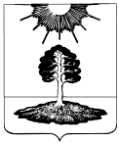 ДУМА закрытого административно-территориальногообразования Солнечный Тверской областиШЕСТОЙ СОЗЫВРЕШЕНИЕО ВНЕСЕНИИ ИЗМЕНЕНИЙ В БЮДЖЕТ МУНИЦИПАЛЬНОГО ОБРАЗОВАНИЯ ТВЕРСКОЙ ОБЛАСТИ ЗАТО СОЛНЕЧНЫЙ НА 2023 ГОД И ПЛАНОВЫЙ ПЕРИОД 2024 И 2025 ГОДОВВ соответствии с Уставом ЗАТО Солнечный, Бюджетным кодексом Российской Федерации, Законом Тверской области «Об областном бюджете Тверской области на 2023 год и плановый период 2024 и 2025 годов» Дума ЗАТО СолнечныйРЕШИЛА:Статья 1. Внести в Решение Думы ЗАТО Солнечный от 21.12.2022г. № 88-6 «О бюджете муниципального образования Тверской области ЗАТО Солнечный на 2023 год и плановый период 2024 и 2025 годов» следующие изменения:В статье 1:а) пункт 1 изложить в следующей редакции:«1) общий объем доходов бюджета в сумме 145 075 564.66 руб.;2) общий объем расходов бюджета в сумме 161 836 107.66 руб.;3) дефицит бюджета в сумме 16 760 543.0 руб.»;в) в пункте 3 слова «в 2023 году в сумме 121 985 760.00 руб.» заменить словами «в 2023 году в сумме 121 488 380.00 руб.».Приложение 1 «Источники финансирования дефицита бюджета ЗАТО Солнечный на 2023 год и плановый период 2024 и 2025 годов» изложить в новой редакции согласно приложению 1 к настоящему решению.Приложение 2 «Прогнозируемые доходы местного бюджета по группам, подгруппам, статьям, подстатьям и элементам доходов классификации доходов бюджетов Российской Федерации на 2023 год и плановый период 2024 и 2025 годов» изложить в новой редакции согласно приложению 2 к настоящему решению.Приложение 3 «Распределение бюджетных ассигнований местного бюджета по разделам и подразделам классификации расходов бюджетов на 2023 год и плановый период 2024 и 2025 годов» изложить в новой редакции согласно приложению 3 к настоящему решению.Приложение 4 «Распределение бюджетных ассигнований местного бюджета по разделам, подразделам, целевым статьям (муниципальным программам и непрограммным направлениям деятельности), группам видов расходов классификации расходов бюджетов на 2023 год и плановый период 2024 и 2025 годов» изложить в новой редакции согласно приложению 4 к настоящему решению.Приложение 5 «Ведомственная структура расходов местного бюджета по главным распорядителям бюджетных средств, разделам, подразделам, целевым статьям (муниципальным программам и непрограммным направлениям деятельности), группам видов расходов классификации расходов бюджетов на 2023 год и плановый период 2024 и 2025 годов» изложить в новой редакции согласно приложению 5 к настоящему решению.Приложение 6 «Распределение бюджетных ассигнований по целевым статьям (муниципальным программам Тверской области и непрограммным направлениям деятельности), группам (группам и подгруппам) видов расходов классификации расходов бюджетов на 2023 год и плановый период 2024 и 2025 годов» изложить в новой редакции согласно приложению 6 к настоящему решению.В статье 6 слова «на 2023 год в сумме 13 060 555,0 руб.» заменить словами «на 2023 год в сумме 7 950 955,0 руб.».В статье 7:а) в пункте 1 слова «2023 году в сумме 2 623 000,0 руб.» исключить;б) в пункте 2 слова «в 2023 году в сумме 2 486 600,0 руб.» исключить;в) дополнить следующими пунктами:«22. на обеспечение развития и укрепление материально-технической базы муниципальных домов культуры в 2023 году в сумме 1 560 800,0 руб.;23. на реализацию программ по поддержке местных инициатив в Тверской области на территории городских округов Тверской области в 2023 году в сумме 2 971 420,0 руб.;24. на реализацию мероприятий по обращениям, поступающим к депутатам Законодательного Собрания Тверской области в 2023 году в сумме 80 000,0 руб.».Статья 2. Настоящее решение вступает в силу со дня принятия и распространяется на правоотношения, возникшие с 01.01.2023 года.Статья 3. Контроль за выполнением данного Решения возложить на постоянную комиссию Думы по вопросам бюджета и налогов.Приложение № 1к решению Думы ЗАТО Солнечный«О внесении изменений в бюджет муниципальногообразования Тверской области ЗАТО Солнечныйна 2023 год и плановый период 2024 и 2025 годов»от 26.07.2023 № 106-6Приложение № 2к решению Думы ЗАТО Солнечный«О внесении изменений в бюджет муниципальногообразования Тверской области ЗАТО Солнечныйна 2023 год и плановый период 2024 и 2025 годов»от 26.07.2023 № 106-6Прогнозируемые доходы местного бюджетапо группам, подгруппам, статьям, подстатьям и элементам доходов классификации доходов бюджетов Российской Федерации на 2023 год и плановый период 2024 и 2025 годовПриложение № 3к решению Думы ЗАТО Солнечный«О внесении изменений в бюджет муниципальногообразования Тверской области ЗАТО Солнечныйна 2023 год и плановый период 2024 и 2025 годов»от 26.07.2023 № 106-6Распределение бюджетных ассигнований местного бюджета по разделам и подразделам классификации расходов бюджетов на 2023 год и плановый период 2024 и 2025 годовПриложение № 4к решению Думы ЗАТО Солнечный«О внесении изменений в бюджет муниципальногообразования Тверской области ЗАТО Солнечныйна 2023 год и плановый период 2024 и 2025 годов»от 26.07.2023 № 106-6Распределение бюджетных ассигнований местного бюджетапо разделам, подразделам, целевым статьям (муниципальным программам и непрограммным направлениям деятельности), группам видов расходов классификации расходов бюджетов на 2022 год и плановый период 2024 и 2025 годов (руб.)Приложение № 5к решению Думы ЗАТО Солнечный«О внесении изменений в бюджет муниципальногообразования Тверской области ЗАТО Солнечныйна 2023 год и плановый период 2024 и 2025 годов»от 26.07.2023 № 106-6Ведомственная структура расходов местного бюджета по главным распорядителям бюджетных средств, разделам, подразделам, целевым статьям (муниципальным программам и непрограммным направлениям деятельности), группам видов расходов классификации расходов бюджетов на 2023 год и плановый период 2024 и 2025 годов(руб.)Приложение № 6к решению Думы ЗАТО Солнечный«О внесении изменений в бюджет муниципальногообразования Тверской области ЗАТО Солнечныйна 2023 год и плановый период 2024 и 2025 годов»от 26.07.2023 № 106-6Распределение бюджетных ассигнованийпо целевым статьям (муниципальным программам Тверской области и непрограммным направлениям деятельности), группам (группам и подгруппам) видов расходов классификации расходов бюджетов на 2023 год и плановый период 2024 и 2025 годов(руб.)26.07.2023ЗАТО Солнечный№ 106-6Глава ЗАТО СолнечныйВ.А. ПетровПредседатель Думы ЗАТО СолнечныйЕ.А. ГаголинаИсточники финансирования дефицита  
бюджета ЗАТО Солнечный на 2023 год и плановый период 2024 и 2025 годов(руб.)Источники финансирования дефицита  
бюджета ЗАТО Солнечный на 2023 год и плановый период 2024 и 2025 годов(руб.)Источники финансирования дефицита  
бюджета ЗАТО Солнечный на 2023 год и плановый период 2024 и 2025 годов(руб.)Источники финансирования дефицита  
бюджета ЗАТО Солнечный на 2023 год и плановый период 2024 и 2025 годов(руб.)Источники финансирования дефицита  
бюджета ЗАТО Солнечный на 2023 год и плановый период 2024 и 2025 годов(руб.)КодНаименование2023 год2024 год2025 год12345000 01 05 00 00 00 0000 000Изменение остатков средств на счетах по учету средств бюджета16 760 543.00--000 01 05 00 00 00 0000 500Увеличение остатков средств бюджетов- 145 075 564.66-125 924 244.00-120 784 747.00000 01 05 02 00 00 0000 500Увеличение прочих остатков средств бюджетов- 145 075 564.66-125 924 244.00-120 784 747.00000 01 05 02 01 02 0000 510Увеличение прочих остатков денежных средств бюджета субъекта Российской Федерации- 145 075 564.66-125 924 244.00-120 784 747.00000 01 05 00 00 00 0000 600Уменьшение остатков средств бюджетов161 836 107.66125 924 244.00120 784 747.00000 01 05 02 00 00 0000 600Уменьшение прочих остатков средств бюджетов161 836 107.66125 924 244.00120 784 747.00000 01 05 02 01 02 0000 610Уменьшение прочих остатков денежных средств бюджета субъекта Российской Федерации161 836 107.66125 924 244.00120 784 747.00Итого источники финансирования дефицита бюджета ЗАТО СолнечныйИтого источники финансирования дефицита бюджета ЗАТО Солнечный- 16 760 543.00--Наименование показателяКлассификатор доходовСумма, руб.Сумма, руб.Сумма, руб.Наименование показателяКлассификатор доходов202320242025НАЛОГОВЫЕ И НЕНАЛОГОВЫЕ ДОХОДЫ1000000000000000023 587 184.6622 550 944.0022 812 247.00НАЛОГИ НА ПРИБЫЛЬ, ДОХОДЫ1010000000000000012 851 420.0013 067 710.0013 260 340.00Налог на доходы физических лиц1010200001000011012 851 420.0013 067 710.0013 260 340.00Налог на доходы физических лиц с доходов, источником которых является налоговый агент, за исключением доходов, в отношении которых исчисление и уплата налога осуществляются в соответствии со статьями 227, 227.1 и 228 Налогового кодекса Российской Федерации (сумма платежа (перерасчеты, недоимка и задолженность по соответствующему платежу, в том числе по отмененному)
1010201001100011012 495 520.0012 695 440.0012 873 180.00Налог на доходы физических лиц с доходов, полученных от осуществления деятельности физическими лицами, зарегистрированными в качестве индивидуальных предпринимателей, нотариусов, занимающихся частной практикой, адвокатов, учредивших адвокатские кабинеты, и других лиц, занимающихся частной практикой в соответствии со статьей 227 Налогового кодекса Российской Федерации1010202001100011064 420.0067 380.0070 080.00Налог на доходы физических лиц с доходов, полученных физическими лицами в соответствии со статьей 228 Налогового кодекса Российской Федерации10102030011000110180 160.00188 450.00195 980.00Налог на доходы физических лиц в части суммы налога, превышающей 650 000 рублей, относящейся к части налоговой базы, превышающей 5 000 000 рублей (за исключением налога на доходы физических лиц с сумм прибыли контролируемой иностранной компании, в том числе фиксированной прибыли контролируемой иностранной компании)10102080011000110111 320.00116 440.00121 100.00НАЛОГИ НА ТОВАРЫ (РАБОТЫ, УСЛУГИ), РЕАЛИЗУЕМЫЕ НА ТЕРРИТОРИИ РОССИЙСКОЙ ФЕДЕРАЦИИ10300000000000000373 855.00391 055.00406 695.00Акцизы по подакцизным товарам (продукции), производимым на территории Российской Федерации10302000010000110373 855.00391 055.00406 695.00Доходы от уплаты акцизов на дизельное топливо, подлежащие распределению между бюджетами субъектов Российской Федерации и местными бюджетами с учетом установленных дифференцированных нормативов отчислений в местные бюджеты (по нормативам, установленным Федеральным законом о федеральном бюджете в целях формирования дорожных фондов субъектов Российской Федерации)10302231010000110171 685.00179 580.00186 760.00Доходы от уплаты акцизов на моторные масла для дизельных и (или) карбюраторных (инжекторных) двигателей, подлежащие распределению между бюджетами субъектов Российской Федерации и местными бюджетами с учетом установленных дифференцированных нормативов отчислений в местные бюджеты (по нормативам, установленным Федеральным законом о федеральном бюджете в целях формирования дорожных фондов субъектов Российской Федерации)10302241010000110970.001 015.001 055.00Доходы от уплаты акцизов на автомобильный бензин, подлежащие распределению между бюджетами субъектов Российской Федерации и местными бюджетами с учетом установленных дифференцированных нормативов отчислений в местные бюджеты10302251010000110225 800.00236 190.00245 640.00Доходы от уплаты акцизов на прямогонный бензин, подлежащие распределению между бюджетами субъектов Российской Федерации и местными бюджетами с учетом установленных дифференцированных нормативов отчислений в местные бюджеты (по нормативам, установленным Федеральным законом о федеральном бюджете в целях формирования дорожных фондов субъектов Российской Федерации)10302261010000110-24 600.00-25 730.00-26 760.00НАЛОГИ НА СОВОКУПНЫЙ ДОХОД10500000000000000680 191.00713 982.00742 543.00Налог, взимаемый в связи с применением упрощенной системы налогообложения10501000010000110194 770.00203 720.00211 870.00Налог, взимаемый с налогоплательщиков, выбравших в качестве объекта налогообложения доходы (сумма платежа (перерасчеты, недоимка и задолженность по соответствующему платежу, в том числе по отмененному)10501011011000110143 590.00150 190.00156 200.00Налог, взимаемый с налогоплательщиков, выбравших в качестве объекта налогообложения доходы, уменьшенные на величину расходов (в том числе минимальный налог, зачисляемый в бюджеты субъектов Российской Федерации (сумма платежа (перерасчеты, недоимка и задолженность по соответствующему платежу, в том числе по отмененному)1050102101100011051 180.0053 530.0055 670.00Налог, взимаемый в связи с применением патентной системы налогообложения10504000020000110485 421.00510 262.00530 673.00Налог, взимаемый в связи с применением патентной системы налогообложения, зачисляемый в бюджеты городских округов10504010021000110485 421.00510 262.00530 673.00НАЛОГИ НА ИМУЩЕСТВО106000000000000002 641 000.002 643 550.002 646 120.00Налог на имущество физических лиц10601000000000110255 000.00257 550.00260 120.00Налог на имущество физических лиц, взимаемый по ставкам, применяемым к объектам налогообложения, расположенным в границах городских округов10601020041000110255 000.00257 550.00260 120.00Земельный налог106060000000001102 386 000.002 386 000.002 386 000.00Земельный налог с организаций106060300000001102 386 000.002 386 000.002 386 000.00Земельный налог с организаций, обладающих земельным участком, расположенным в границах городских округов106060320410001102 386 000.002 386 000.002 386 000.00ДОХОДЫ ОТ ИСПОЛЬЗОВАНИЯ ИМУЩЕСТВА, НАХОДЯЩЕГОСЯ В ГОСУДАРСТВЕННОЙ И МУНИЦИПАЛЬНОЙ СОБСТВЕННОСТИ11100000000000000837 240.00846 917.00855 719.00Доходы, получаемые в виде арендной либо иной платы за передачу в возмездное пользование государственного и муниципального имущества (за исключением имущества бюджетных и автономных учреждений, а также имущества государственных и муниципальных унитарных предприятий, в том числе казенных)11105000000000120517 280.00526 957.00535 759.00Доходы, получаемые в виде арендной платы за земельные участки, государственная собственность на которые не разграничена, а также средства от продажи права на заключение договоров аренды указанных земельных участков11105010000000120169 400.00169 400.00169 400.00Доходы, получаемые в виде арендной платы за земельные участки, государственная собственность на которые не разграничена и которые расположены в границах городских округов, а также средства от продажи права на заключение договоров аренды указанных земельных участков11105012040000120169 400.00169 400.00169 400.00Доходы, получаемые в виде арендной платы за земли после разграничения государственной собственности на землю, а также средства от продажи права на заключение договоров аренды указанных земельных участков (за исключением земельных участков бюджетных и автономных учреждений)11105020000000120137 500.00137 500.00137 500.00Доходы, получаемые в виде арендной платы, а также средства от продажи права на заключение договоров аренды за земли, находящиеся в собственности городских округов (за исключением земельных участков муниципальных бюджетных и автономных учреждений)11105024040000120137 500.00137 500.00137 500.00Доходы от сдачи в аренду имущества, находящегося в оперативном управлении органов государственной власти, органов местного самоуправления, государственных внебюджетных фондов и созданных ими учреждений (за исключением имущества бюджетных и автономных учреждений)11105030000000120173 724.00181 715.00188 983.00Доходы от сдачи в аренду имущества, находящегося в оперативном управлении органов управления городских округов и созданных ими учреждений (за исключением имущества муниципальных бюджетных и автономных учреждений)11105034040000120173 724.00181 715.00188 983.00Доходы от сдачи в аренду имущества, составляющего государственную (муниципальную) казну (за исключением земельных участков)1110507000000012036 656.0038 342.0039 876.00Доходы от сдачи в аренду имущества, составляющего казну городских округов (за исключением земельных участков)1110507404000012036 656.0038 342.0039 876.00Прочие доходы от использования имущества и прав, находящихся в государственной и муниципальной собственности (за исключением имущества бюджетных и автономных учреждений, а также имущества государственных и муниципальных унитарных предприятий, в том числе казенных)11109000000000120319 960.00319 960.00319 960.00Прочие поступления от использования имущества, находящегося в государственной и муниципальной собственности (за исключением имущества бюджетных и автономных учреждений, а также имущества государственных и муниципальных унитарных предприятий, в том числе казенных)11109040000000120319 960.00319 960.00319 960.00Прочие поступления от использования имущества, находящегося в собственности городских округов (за исключением имущества муниципальных бюджетных и автономных учреждений, а также имущества муниципальных унитарных предприятий, в том числе казенных)11109044040000120319 960.00319 960.00319 960.00ПЛАТЕЖИ ПРИ ПОЛЬЗОВАНИИ ПРИРОДНЫМИ РЕСУРСАМИ11200000000000000551 714.860.00.00Плата за негативное воздействие на окружающую среду11201000010000120551 714.860.000.00Плата за выбросы загрязняющих веществ в атмосферный воздух стационарными объектами11201010016000120361.450.000.00Плата за сбросы загрязняющих веществ в водные объекты11201030016000120551 353.410.000.00ДОХОДЫ ОТ ОКАЗАНИЯ ПЛАТНЫХ УСЛУГ (РАБОТ) И КОМПЕНСАЦИИ ЗАТРАТ ГОСУДАРСТВА113000000000000004 873 380.004 887 730.004 900 830.00Доходы от оказания платных услуг (работ)113010000000001304 873 380.004 887 730.004 900 830.00Прочие доходы от оказания платных услуг (работ)113019900000001304 873 380.004 887 730.004 900 830.00Прочие доходы от оказания платных услуг (работ) получателями средств бюджетов городских округов113019940400001304 873 380.004 887 730.004 900 830.00Доходы от родительской платы за присмотр и уход за детьми в муниципальных дошкольных учреждениях11301994040011130464 400.00464 400.00464 400.00Доходы от платных услуг муниципальных учреждений дополнительного образования11301994040021130853 200.00853 200.00853 200.00Доходы от платных услуг, оказываемых муниципальными общеобразовательными организациями11301994040031130312 000.00326 350.00339 450.00Доходы от оказания услуг по перевозке пассажиров по социальным маршрутам внутреннего водного транспорта113019940400411303 243 780.003 243 780.003 243 780.00ДОХОДЫ ОТ ПРОДАЖИ МАТЕРИАЛЬНЫХ И НЕМАТЕРИАЛЬНЫХ АКТИВОВ11400000000000000359 583.000.000.00Доходы от реализации имущества, находящегося в государственной и муниципальной собственности (за исключением движимого имущества бюджетных и автономных учреждений, а также имущества государственных и муниципальных унитарных предприятий, в том числе казенных)11402000000000000359 583.000.000.00Доходы от реализации имущества, находящегося в собственности городских округов (за исключением движимого имущества муниципальных бюджетных и автономных учреждений, а также имущества муниципальных унитарных предприятий, в том числе казенных), в части реализации основных средств по указанному имуществу11402040040000410359 583.000.000.00Доходы от реализации иного имущества, находящегося в собственности городских округов (за исключением имущества муниципальных бюджетных и автономных учреждений, а также имущества муниципальных унитарных предприятий, в том числе казенных), в части реализации основных средств по указанному имуществу11402043040000410359 583.000.000.00ШТРАФЫ, САНКЦИИ, ВОЗМЕЩЕНИЕ УЩЕРБА1160000000000000054 402.800.000.00Возмещение ущерба при возникновении страховых случаев, когда выгодоприобретателями выступают получатели средств бюджета городского округа1161003104000014054 402.800.000.00ПРОЧИЕ НЕНАЛОГОВЫЕ ДОХОДЫ11700000000000000364 398.000.000.00Инициативные платежи11715000000000150364 398.000.000.00Инициативные платежи, зачисляемые в бюджеты городских округов (капитальный ремонт КНС)11715020049003150201 000.000.000.00Инициативные платежи, зачисляемые в бюджеты городских округов (приобретение трактора Беларус-622)11715020049004150163 398.000.000.00БЕЗВОЗМЕЗДНЫЕ ПОСТУПЛЕНИЯ20000000000000000121 488 380.00103 373 300.0097 972 500.00БЕЗВОЗМЕЗДНЫЕ ПОСТУПЛЕНИЯ ОТ ДРУГИХ БЮДЖЕТОВ БЮДЖЕТНОЙ СИСТЕМЫ РОССИЙСКОЙ ФЕДЕРАЦИИ20200000000000000121 488 380.00103 373 300.0097 972 500.00Дотации бюджетам бюджетной системы Российской Федерации2021000000000015078 062 000.0061 019 000.0055 029 000.00Дотации бюджетам городских округов, связанные с особым режимом безопасного функционирования закрытых административно-территориальных образований2021501004000015078 062 000.0061 019 000.0055 029 000.00Субсидии бюджетам бюджетной системы Российской Федерации (межбюджетные субсидии)2022000000000015020 092 480.0019 991 800.0020 445 400.00Субсидии бюджетам на ремонт дворовых территорий многоквартирных домов, проездов к дворовым территориям многоквартирных домов населенных пунктов202202160421251500.002 914 800.003 031 400.00Субсидии бюджетам городских округов на осуществление капитального ремонта и ремонта улично-дорожной сети202202160422241500.002 772 000.002 809 900.00Субсидии бюджетам на проведение мероприятий в целях обеспечения безопасности дорожного движения на автомобильных дорогах общего пользования местного значения20220216042227150138 900.00155 100.00161 300.00Субсидии бюджетам городских округов на организацию бесплатного горячего питания обучающихся, получающих начальное общее образование в государственных и муниципальных образовательных организациях20225304040000150732 300.00732 300.00732 300.00Субсидии на обеспечение развития и укрепление материально-технической базы муниципальных домов культуры202254670400001501 560 800.000.000.00Прочие субсидии2022999900000015017 660 480.0013 417 600.0013 710 500.00Прочие субсидии бюджетам городских округов2022999904000015017 660 480.0013 417 600.0013 710 500.00Субсидии на обеспечение жилыми помещениями малоимущих многодетных семей, нуждающихся в жилых помещениях202299990420451501 552 160.000.000.00Субсидии на поддержку социальных маршрутов внутреннего водного транспорта202299990420651508 439 600.008 720 400.009 013 300.00Субсидии на организацию отдыха детей в каникулярное время20229999042071150128 800.00128 800.00128 800.00Субсидии на организацию участия детей и подростков в социально значимых региональных проектах2022999904220315024 600.0024 600.0024 600.00Субсидии на повышение заработной платы педагогическим работникам муниципальных организаций дополнительного образования202299990422071502 245 800.002 245 700.002 245 700.00Субсидии на повышение заработной платы работникам муниципальных учреждений культуры Тверской области202299990422081502 298 100.002 298 100.002 298 100.00Субсидии бюджетам на реализацию программ по поддержке местных инициатив в Тверской области на территории городских округов Тверской области202299990490031501 500 000.000.000.00Субсидии бюджетам на реализацию программ по поддержке местных инициатив в Тверской области на территории городских округов Тверской области202299990490041501 471 420.000.000.00Субвенции бюджетам бюджетной системы Российской Федерации2023000000000015022 227 800.0022 362 500.0022 498 100.00Субвенции бюджетам на компенсацию части платы, взимаемой с родителей (законных представителей) за присмотр и уход за детьми, посещающими образовательные организации, реализующие образовательные программы дошкольного образования20230029000000150272 700.00272 700.00272 700.00Субвенции бюджетам городских округов на компенсацию части платы, взимаемой с родителей (законных представителей) за присмотр и уход за детьми, посещающими образовательные организации, реализующие образовательные программы дошкольного образования20230029042177150272 700.00272 700.00272 700.00Субвенции бюджетам на осуществление первичного воинского учета на территориях, где отсутствуют военные комиссариаты20235118000000150118 400.00123 600.00127 800.00Субвенции бюджетам городских округов на осуществление первичного воинского учета на территориях, где отсутствуют военные комиссариаты20235118041020150118 400.00123 600.00127 800.00Субвенции бюджетам городских округов на ежемесячное денежное вознаграждение за классное руководство педагогическим работникам государственных и муниципальных общеобразовательных организаций20235303040000150856 400.00856 400.00856 400.00Субвенции бюджетам на государственную регистрацию актов гражданского состояния2023593000000015055 300.0058 400.0058 400.00Субвенции бюджетам городских округов на государственную регистрацию актов гражданского состояния2023593004101815055 300.0058 400.0058 400.00Прочие субвенции2023999900000015020 925 000.0021 051 400.0021 182 800.00Прочие субвенции бюджетам городских округов2023999904000015020 925 000.0021 051 400.0021 182 800.00Субвенция на финансовое обеспечение реализации государственных полномочий по созданию, исполнению полномочий и обеспечению деятельности комиссий по делам несовершеннолетних20239999042015150336 300.00339 800.00343 400.00Субвенция на обеспечение гарантий прав граждан на получение общедоступного и бесплатного дошкольного, начального общего, основного общего, среднего (полного) общего образования, а также дополнительного образования в муниципальных общеобразовательных учреждениях Тверской области2023999904201615012 533 600.0012 533 600.0012 533 600.00Субвенции бюджетам на осуществление органами местного самоуправления отдельных государственных полномочий Тверской области в сфере осуществления дорожной деятельности202399990420701503 073 700.003 196 600.003 324 400.00Субвенция местным бюджетам на финансовое обеспечение реализации государственных полномочий Тверской области по созданию административных комиссий и определению перечня должностных лиц, уполномоченных составлять протоколы об административных правонарушениях2023999904211415079 900.0079 900.0079 900.00Субвенции местным бюджетам на обеспечение государственных гарантий реализации прав на получение общедоступного и бесплатного дошкольного образования в муниципальных дошкольных образовательных организациях Тверской области202399990421531504 901 500.004 901 500.004 901 500.00Иные межбюджетные трансферты202400000000001501 106 100.000.000.00Прочие межбюджетные трансферты, передаваемые бюджетам202499990000001501 106 100.000.000.00Прочие межбюджетные трансферты, передаваемые бюджетам городских округов202499990400001501 106 100.000.000.00Прочие межбюджетные трансферты, передаваемые бюджетам на реализацию мероприятий по обращениям, поступающим к депутатам Законодательного Собрания Тверской области2024999904216415080 000.000.000.00Иные межбюджетные трансферты на приобретение и установку детских игровых комплексов202499990422331501 000 000.000.000.00Прочие межбюджетные трансферты, передаваемые бюджетам городских округов (на реализацию образовательных проектов в рамках поддержки школьных инициатив Тверской области2024999904800015026 100.000.000.00Итого доходов:Итого доходов:145 075 564.66125 924 244.00120 784 747.00Классификатор расходовКлассификатор расходовСумма, руб.Сумма, руб.Сумма, руб.Наименование показателяКОД2023 год2024 год2025 годОБЩЕГОСУДАРСТВЕННЫЕ ВОПРОСЫ010024 394 914.2522 701 597.0024 197 917.00Функционирование высшего должностного лица субъекта Российской Федерации и муниципального образования01021 812 040.001 812 040.001 812 040.00Функционирование Правительства Российской Федерации, высших исполнительных органов государственной власти субъектов Российской Федерации, местных администраций010413 299 917.0012 998 917.0012 987 367.00Обеспечение деятельности финансовых, налоговых и таможенных органов и органов финансового (финансово-бюджетного) надзора01061 921 345.002 442 755.002 442 755.00Резервные фонды011150 000.0050 000.0050 000.00Другие общегосударственные вопросы01137 311 612.255 397 885.006 905 755.00НАЦИОНАЛЬНАЯ ОБОРОНА0200118 400.00123 600.00127 800.00Мобилизационная и вневойсковая подготовка0203118 400.00123 600.00127 800.00НАЦИОНАЛЬНАЯ БЕЗОПАСНОСТЬ И ПРАВООХРАНИТЕЛЬНАЯ ДЕЯТЕЛЬНОСТЬ0300408 787.00411 787.00411 787.00Органы юстиции030455 300.0058 300.0058 300.00Защита населения и территории от чрезвычайных ситуаций природного и техногенного характера, пожарная безопасность0310353 487.00353 487.00353 487.00НАЦИОНАЛЬНАЯ ЭКОНОМИКА040056 173 394.0041 453 359.0031 364 250.00Транспорт040848 222 439.0027 674 679.0017 295 620.00Дорожное хозяйство (дорожные фонды)04097 950 955.0013 778 680.0014 068 630.00ЖИЛИЩНО-КОММУНАЛЬНОЕ ХОЗЯЙСТВО050010 559 990.001 542 250.002 795 740.00Жилищное хозяйство0501299 250.00299 250.00299 250.00Коммунальное хозяйство05024 869 620.000.00794 200.00Благоустройство05035 391 120.001 243 000.001 702 290.00ОБРАЗОВАНИЕ0700551 353.4147 063 533.0048 029 320.00Дошкольное образование0701551 353.4113 018 150.0013 657 233.00Общее образование070254 115 319.0018 015 923.0017 986 923.00Дополнительное образование детей070313 948 326.0015 869 910.0015 174 414.00Другие вопросы в области образования070918 383 361.00159 550.001 210 750.00КУЛЬТУРА, КИНЕМАТОГРАФИЯ080020 572 882.009 443 928.009 005 728.00Культура08011 210 750.009 443 928.009 005 728.00СОЦИАЛЬНАЯ ПОЛИТИКА100012 102 230.00944 540.00944 540.00Пенсионное обеспечение100112 102 230.00527 840.00527 840.00Социальное обеспечение населения10033 052 320.00144 000.00144 000.00Охрана семьи и детства1004527 840.00272 700.00272 700.00СРЕДСТВА МАССОВОЙ ИНФОРМАЦИИ12002 251 780.00150 400.0015 600.00Периодическая печать и издательства1202272 700.00150 400.0015 600.00Итого расходов:Итого расходов:161 836 107.66123 834 994.00116 892 682.00Наименование показателяРПРПЦелевая статьяЦелевая статьяЦелевая статьяЦелевая статьяВР2023 год2024 год2025 год12344445678ОБЩЕГОСУДАРСТВЕННЫЕ ВОПРОСЫ010024 394 914.2522 701 597.0024 197 917.00Функционирование высшего должностного лица субъекта Российской Федерации и муниципального образования01021 812 040.001 812 040.001 812 040.00Муниципальная программа ЗАТО Солнечный Тверской области «Муниципальное управление и развитие гражданского общества ЗАТО Солнечный» на 2022 - 2030 годы010207000000001 812 040.001 812 040.001 812 040.00Обеспечивающая подпрограмма010207900000001 812 040.001 812 040.001 812 040.00Обеспечение деятельности главы ЗАТО Солнечный010207900200101 812 040.001 812 040.001 812 040.00Расходы на выплаты персоналу в целях обеспечения выполнения функций государственными (муниципальными) органами, казенными учреждениями, органами управления государственными внебюджетными фондами010207900200101001 812 040.001 812 040.001 812 040.00Функционирование Правительства Российской Федерации, высших исполнительных органов государственной власти субъектов Российской Федерации, местных администраций010413 299 917.0012 998 917.0012 987 367.00Муниципальная программа ЗАТО Солнечный Тверской области «Муниципальное управление и развитие гражданского общества ЗАТО Солнечный» на 2022 - 2030 годы0104070000000013 299 917.0012 998 917.0012 987 367.00Подпрограмма 1 «Создание условий для эффективного функционирования администрации ЗАТО Солнечный»0104071000000030 000.000.000.00Развитие кадрового потенциала администрации ЗАТО Солнечный0104071010000030 000.000.000.00Профессиональная переподготовка и повышение квалификации муниципальных служащих0104071012001030 000.000.000.00Закупка товаров, работ и услуг для обеспечения государственных (муниципальных) нужд0104071012001020030 000.000.000.00Обеспечивающая подпрограмма0104079000000013 269 917.0012 998 917.0012 987 367.00Обеспечение деятельности аппарата администрации ЗАТО Солнечный010407900200209 515 272.009 244 272.009 232 722.00Расходы на выплаты персоналу в целях обеспечения выполнения функций государственными (муниципальными) органами, казенными учреждениями, органами управления государственными внебюджетными фондами010407900200201008 950 282.008 950 282.008 950 282.00Закупка товаров, работ и услуг для обеспечения государственных (муниципальных) нужд01040790020020200559 990.00288 990.00282 440.00Иные бюджетные ассигнования010407900200208005 000.005 000.00Обеспечение деятельности служащих администрации ЗАТО Солнечный010407900200303 754 645.003 754 645.003 754 645.00Расходы на выплаты персоналу в целях обеспечения выполнения функций государственными (муниципальными) органами, казенными учреждениями, органами управления государственными внебюджетными фондами010407900200301003 754 645.003 754 645.003 754 645.00Обеспечение деятельности финансовых, налоговых и таможенных органов и органов финансового (финансово-бюджетного) надзора01061 921 345.002 442 755.002 442 755.00Расходы, не включенные в муниципальные программы бюджета ЗАТО Солнечный Тверской области010699000000001 921 345.002 442 755.002 442 755.00Расходы на обеспечение деятельности представительного органа местного самоуправления ЗАТО Солнечный, органов местного самоуправления ЗАТО Солнечный010699900000001 921 345.002 442 755.002 442 755.00Центральный аппарат органов, не включенных в муниципальные программы ЗАТО Солнечный010699900202001 921 345.002 442 755.002 442 755.00Расходы на выплаты персоналу в целях обеспечения выполнения функций государственными (муниципальными) органами, казенными учреждениями, органами управления государственными внебюджетными фондами010699900202001001 846 345.002 367 755.002 367 755.00Закупка товаров, работ и услуг для обеспечения государственных (муниципальных) нужд0106999002020020070 000.0070 000.0070 000.00Иные бюджетные ассигнования010699900202008005 000.005 000.005 000.00Резервные фонды011150 000.0050 000.0050 000.00Расходы, не включенные в муниципальные программы бюджета ЗАТО Солнечный Тверской области0111990000000050 000.0050 000.0050 000.00Резервный фонд органов местного самоуправления ЗАТО Солнечный0111992002000050 000.0050 000.0050 000.00Иные бюджетные ассигнования0111992002000080050 000.0050 000.0050 000.00Другие общегосударственные вопросы01137 311 612.255 397 885.006 905 755.00Муниципальная программа ЗАТО Солнечный Тверской области «Управление имуществом и земельными ресурсами ЗАТО Солнечный» на 2022 - 2030 годы011306000000001 116 895.00521 645.001 091 795.00Подпрограмма 1 «Управление муниципальным имуществом ЗАТО Солнечный»011306100000001 116 895.00521 645.001 091 795.00Эффективное использование и оптимизация состава муниципального имущества ЗАТО Солнечный Тверской области011306101000001 116 895.00521 645.001 091 795.00Подготовка объектов муниципального имущества к приватизации, государственной регистрации права собственности, передаче в пользование третьим лицам0113061012001080 000.0053 000.0080 000.00Закупка товаров, работ и услуг для обеспечения государственных (муниципальных) нужд0113061012001020080 000.0053 000.0080 000.00Содержание и обслуживание муниципальной казны ЗАТО Солнечный011306101200201 036 895.00468 645.001 011 795.00Закупка товаров, работ и услуг для обеспечения государственных (муниципальных) нужд011306101200202001 036 895.00468 645.001 011 795.00Муниципальная программа ЗАТО Солнечный Тверской области «Муниципальное управление и развитие гражданского общества ЗАТО Солнечный» на 2022 - 2030 годы011307000000006 194 717.254 876 240.005 813 960.00Подпрограмма 1 «Создание условий для эффективного функционирования администрации ЗАТО Солнечный»011307100000005 713 517.254 425 940.005 359 360.00Обеспечение деятельности, информационной открытости администрации ЗАТО Солнечный Тверской области011307102000005 713 517.254 425 940.005 359 360.00Обеспечение проведения мероприятий с участием Главы ЗАТО Солнечный и администрации ЗАТО Солнечный0113071022001050 000.000.000.00Закупка товаров, работ и услуг для обеспечения государственных (муниципальных) нужд0113071022001020050 000.000.000.00Обеспечение деятельности МКУ СХТО ЗАТО Солнечный011307102200405 663 517.254 425 940.005 359 360.00Расходы на выплаты персоналу в целях обеспечения выполнения функций государственными (муниципальными) органами, казенными учреждениями, органами управления государственными внебюджетными фондами011307102200401003 684 260.003 684 260.003 684 260.00Закупка товаров, работ и услуг для обеспечения государственных (муниципальных) нужд011307102200402001 979 257.25741 680.001 675 100.00Подпрограмма 2 «Обеспечение взаимодействия с исполнительными органами государственной власти Тверской области»01130720000000451 200.00450 300.00454 600.00Обеспечение взаимодействия с исполнительными органами государственной власти Тверской области0113072010000035 000.0030 000.0030 000.00Взаимодействие с Ассоциацией «Совет муниципальных образований Тверской области»0113072012001035 000.0030 000.0030 000.00Иные бюджетные ассигнования0113072012001080035 000.0030 000.0030 000.00Исполнение администрацией ЗАТО Солнечный отдельных переданных государственных полномочий01130720200000416 200.00420 300.00424 600.00Осуществление государственных полномочий Тверской области по созданию, исполнению полномочий и обеспечению деятельности комиссий по делам несовершеннолетних и защите их прав01130720210510336 300.00339 800.00343 400.00Расходы на выплаты персоналу в целях обеспечения выполнения функций государственными (муниципальными) органами, казенными учреждениями, органами управления государственными внебюджетными фондами01130720210510100300 830.00255 745.00258 434.00Закупка товаров, работ и услуг для обеспечения государственных (муниципальных) нужд0113072021051020035 470.0084 055.0084 966.00Осуществление отдельных государственных полномочий Тверской области по созданию административных комиссий и определению перечня должностных лиц, уполномоченных составлять протоколы об административных правонарушениях0113072021054079 900.0080 500.0081 200.00Расходы на выплаты персоналу в целях обеспечения выполнения функций государственными (муниципальными) органами, казенными учреждениями, органами управления государственными внебюджетными фондами0113072021054010067 457.0060 610.0061 310.00Закупка товаров, работ и услуг для обеспечения государственных (муниципальных) нужд0113072021054020012 443.0019 890.0019 890.00Обеспечивающая подпрограмма0113079000000030 000.000.000.00Средства на реализацию мероприятий по обращениям, поступающим к депутатам Законодательного Собрания Тверской области0113079001092030 000.000.000.00Закупка товаров, работ и услуг для обеспечения государственных (муниципальных) нужд0113079001092020030 000.000.000.00НАЦИОНАЛЬНАЯ ОБОРОНА0200118 400.00123 600.00127 800.00Мобилизационная и вневойсковая подготовка0203118 400.00123 600.00127 800.00Муниципальная программа ЗАТО Солнечный Тверской области «Муниципальное управление и развитие гражданского общества ЗАТО Солнечный» на 2022 - 2030 годы02030700000000118 400.00123 600.00127 800.00Подпрограмма 2 «Обеспечение взаимодействия с исполнительными органами государственной власти Тверской области»02030720000000118 400.00123 600.00127 800.00Исполнение администрацией ЗАТО Солнечный отдельных переданных государственных полномочий02030720200000118 400.00123 600.00127 800.00Осуществление полномочий Российской Федерации по первичному воинскому учету на территориях, где отсутствуют военные комиссариаты02030720251180118 400.00123 600.00127 800.00Расходы на выплаты персоналу в целях обеспечения выполнения функций государственными (муниципальными) органами, казенными учреждениями, органами управления государственными внебюджетными фондами02030720251180100101 510.00109 410.00113 610.00Закупка товаров, работ и услуг для обеспечения государственных (муниципальных) нужд0203072025118020016 890.0014 190.0014 190.00НАЦИОНАЛЬНАЯ БЕЗОПАСНОСТЬ И ПРАВООХРАНИТЕЛЬНАЯ ДЕЯТЕЛЬНОСТЬ0300408 787.00411 787.00411 787.00Органы юстиции030455 300.0058 300.0058 300.00Муниципальная программа ЗАТО Солнечный Тверской области «Муниципальное управление и развитие гражданского общества ЗАТО Солнечный» на 2022 - 2030 годы0304070000000055 300.0058 300.0058 300.00Подпрограмма 2 «Обеспечение взаимодействия с исполнительными органами государственной власти Тверской области»0304072000000055 300.0058 300.0058 300.00Исполнение администрацией ЗАТО Солнечный отдельных переданных государственных полномочий0304072020000055 300.0058 300.0058 300.00Осуществление полномочий Российской Федерации по государственной регистрации актов гражданского состояния0304072025930255 300.0058 300.0058 300.00Расходы на выплаты персоналу в целях обеспечения выполнения функций государственными (муниципальными) органами, казенными учреждениями, органами управления государственными внебюджетными фондами0304072025930210055 300.0058 300.0058 300.00Защита населения и территории от чрезвычайных ситуаций природного и техногенного характера, пожарная безопасность0310353 487.00353 487.00353 487.00Муниципальная программа ЗАТО Солнечный Тверской области «Обеспечение правопорядка и безопасности населения ЗАТО Солнечный» на 2022 - 2030 годы03100300000000353 487.00353 487.00353 487.00Подпрограмма 3 «Повышение безопасности населения ЗАТО Солнечный»03100330000000353 487.00353 487.00353 487.00Организация защиты населения и территории ЗАТО Солнечный от чрезвычайных ситуаций природного и техногенного характера03100330100000353 487.00353 487.00353 487.00Обеспечение функционирования Единой дежурно-диспетчерской службы03100330120010353 487.00353 487.00353 487.00Закупка товаров, работ и услуг для обеспечения государственных (муниципальных) нужд03100330120010200353 487.00353 487.00353 487.00НАЦИОНАЛЬНАЯ ЭКОНОМИКА040056 173 394.0041 453 359.0031 364 250.00Транспорт040848 222 439.0027 674 679.0017 295 620.00Муниципальная программа ЗАТО Солнечный Тверской области «Развитие транспортного комплекса и дорожного хозяйства ЗАТО Солнечный» на 2022-2030 годы0408020000000048 222 439.0027 674 679.0017 295 620.00Подпрограмма 1 «Поддержка общественного транспорта ЗАТО Солнечный»0408021000000048 222 439.0027 674 679.0017 295 620.00Поддержка перевозок пассажиров и багажа внутренним водным транспортом0408021010000011 252 800.0011 627 200.0012 017 733.00Субсидии на поддержку социальных маршрутов внутреннего водного транспорта040802101103108 439 600.008 720 400.009 013 300.00Расходы на выплаты персоналу в целях обеспечения выполнения функций государственными (муниципальными) органами, казенными учреждениями, органами управления государственными внебюджетными фондами040802101103101007 534 768.007 441 168.005 295 305.00Закупка товаров, работ и услуг для обеспечения государственных (муниципальных) нужд04080210110310200904 832.001 279 232.003 717 995.00Поддержка социальных маршрутов внутреннего водного транспорта040802101S03102 813 200.002 906 800.003 004 433.00Расходы на выплаты персоналу в целях обеспечения выполнения функций государственными (муниципальными) органами, казенными учреждениями, органами управления государственными внебюджетными фондами040802101S03101002 813 200.002 906 800.003 004 433.00Организация транспортного обслуживания населения0408021020000036 969 639.0016 047 479.005 277 887.00Комплекс мероприятий по организации и осуществлению перевозок внутренним водным транспортом0408021022004036 969 639.0016 047 479.005 277 887.00Расходы на выплаты персоналу в целях обеспечения выполнения функций государственными (муниципальными) органами, казенными учреждениями, органами управления государственными внебюджетными фондами04080210220040100988 722.00988 722.00988 722.00Закупка товаров, работ и услуг для обеспечения государственных (муниципальных) нужд0408021022004020035 977 339.0015 058 757.004 289 165.00Иные бюджетные ассигнования040802102200408003 578.00Дорожное хозяйство (дорожные фонды)04097 950 955.0013 778 680.0014 068 630.00Муниципальная программа ЗАТО Солнечный Тверской области «Развитие транспортного комплекса и дорожного хозяйства ЗАТО Солнечный» на 2022-2030 годы040902000000007 777 780.0013 587 480.0013 869 780.00Подпрограмма 2 "Обеспечение развития и сохранности автомобильных дорог общего пользования местного значения ЗАТО Солнечный"040902200000007 777 780.0013 587 480.0013 869 780.00Круглогодичное содержание автомобильных дорог общего пользования местного значения и сооружений на них с целью обеспечения безопасности дорожного движения040902201000007 777 780.007 900 680.008 028 480.00Осуществление отдельных государственных полномочий Тверской области в сфере осуществления дорожной деятельности040902201105203 073 700.003 196 600.003 324 400.00Закупка товаров, работ и услуг для обеспечения государственных (муниципальных) нужд040902201105202003 073 700.003 196 600.003 324 400.00Содержание автомобильных дорог и сооружений на них040902201200104 704 080.004 704 080.004 704 080.00Закупка товаров, работ и услуг для обеспечения государственных (муниципальных) нужд040902201200102004 704 080.004 704 080.004 704 080.00Приведение в нормативное состояние дворовых территорий многоквартирных домов, проездов к дворовым территориям многоквартирных домов, улично-дорожной сети040902202000000.005 686 800.005 841 300.00Ремонт дворовых территорий многоквартирных домов, проездов к дворовым территориям многоквартирных домов населенных пунктов040902202110200.002 914 800.003 031 400.00Закупка товаров, работ и услуг для обеспечения государственных (муниципальных) нужд040902202110202000.002 914 800.003 031 400.00Капитальный ремонт и ремонт улично-дорожной сети040902202110500.002 772 000.002 809 900.00Закупка товаров, работ и услуг для обеспечения государственных (муниципальных) нужд040902202110502000.002 772 000.002 809 900.00Муниципальная программа ЗАТО Солнечный Тверской области «Обеспечение правопорядка и безопасности населения ЗАТО Солнечный» на 2022 - 2030 годы04090300000000173 175.00191 200.00198 850.00Подпрограмма 2 "Обеспечение безопасности дорожного движения на территории ЗАТО Солнечный"04090320000000173 175.00191 200.00198 850.00Повышение безопасности дорожного движения на территории ЗАТО Солнечный04090320100000173 175.00191 200.00198 850.00Проведение мероприятий в целях обеспечения безопасности дорожного движения на автомобильных дорогах общего пользования местного значения0409032R311090138 900.00155 100.00161 300.00Закупка товаров, работ и услуг для обеспечения государственных (муниципальных) нужд0409032R311090200138 900.00155 100.00161 300.00Проведение мероприятий в целях обеспечения безопасности дорожного движения на автомобильных дорогах общего пользования местного значения0409032R3S109034 275.0036 100.0037 550.00Закупка товаров, работ и услуг для обеспечения государственных (муниципальных) нужд0409032R3S109020034 275.0036 100.0037 550.00ЖИЛИЩНО-КОММУНАЛЬНОЕ ХОЗЯЙСТВО050010 559 990.001 542 250.002 795 740.00Жилищное хозяйство0501299 250.00299 250.00299 250.00Муниципальная программа ЗАТО Солнечный Тверской области «Жилищно-коммунальное хозяйство и благоустройство ЗАТО Солнечный» на 2022 - 2030 годы05010100000000299 250.00299 250.00299 250.00Подпрограмма 1 «Улучшение жилищных условий проживания граждан»05010110000000299 250.00299 250.00299 250.00Создание условий для развития жилищного строительства05010110100000299 250.00299 250.00299 250.00Формирование фондов капитального ремонта общего имущество МКД муниципального жилого фонда на счете регионального оператора05010110120030299 250.00299 250.00299 250.00Закупка товаров, работ и услуг для обеспечения государственных (муниципальных) нужд05010110120030200299 250.00299 250.00299 250.00Коммунальное хозяйство05024 869 620.00794 200.00Муниципальная программа ЗАТО Солнечный Тверской области «Жилищно-коммунальное хозяйство и благоустройство ЗАТО Солнечный» на 2022 - 2030 годы050201000000004 869 620.000.00794 200.00Подпрограмма 2 «Повышение надежности и эффективности функционирования объектов коммунального назначения ЗАТО Солнечный»050201200000004 869 620.000.00794 200.00Обеспечение надежности функционирования объектов коммунальной инфраструктуры050201201000004 869 620.000.00794 200.00Программа поддержки местных инициатив "Капитальный ремонт КНС № 3 ЗАТО Солнечный Тверской области"050201201190031 471 420.000.000.00Закупка товаров, работ и услуг для обеспечения государственных (муниципальных) нужд050201201190032001 471 420.000.000.00Программа поддержки местных инициатив "Приобретение трактора Беларус-622 для нужд ЗАТО Солнечный"050201201190041 500 000.000.000.00Закупка товаров, работ и услуг для обеспечения государственных (муниципальных) нужд050201201190042001 500 000.000.000.00Капитальный ремонт, ремонт объектов коммунального хозяйства муниципальной собственности05020120120020110 000.000.000.00Закупка товаров, работ и услуг для обеспечения государственных (муниципальных) нужд05020120120020200110 000.000.000.00Содержание и обслуживание электросетевого комплекса05020120120030794 200.000.00794 200.00Закупка товаров, работ и услуг для обеспечения государственных (муниципальных) нужд05020120120030200794 200.000.00794 200.00Расходы на реализацию программ по поддержке местных инициатив за счет средств местного бюджета, поступлений от юридических лиц и вкладов граждан "Капитальный ремонт КНС № 3 ЗАТО Солнечный Тверской области"050201201S9003324 000.000.000.00Закупка товаров, работ и услуг для обеспечения государственных (муниципальных) нужд050201201S9003200324 000.000.000.00Расходы на реализацию программ по поддержке местных инициатив за счет средств местного бюджета, поступлений от юридических лиц и вкладов граждан "Приобретение трактора Беларус-622 для нужд ЗАТО Солнечный"050201201S9004670 000.000.000.00Закупка товаров, работ и услуг для обеспечения государственных (муниципальных) нужд050201201S9004200670 000.000.000.00Благоустройство05035 391 120.001 243 000.001 702 290.00Муниципальная программа ЗАТО Солнечный Тверской области «Жилищно-коммунальное хозяйство и благоустройство ЗАТО Солнечный» на 2022 - 2030 годы050301000000005 391 120.001 243 000.001 702 290.00Подпрограмма 3 «Обеспечение комфортных условий проживания в поселке Солнечный»050301300000005 391 120.001 243 000.001 702 290.00Обеспечение санитарного состояния территории ЗАТО Солнечный05030130100000459 290.000.00459 290.00Санитарная обработка мусорных контейнеров с устройством мусорных площадок и заменой контейнеров05030130120010459 290.000.00459 290.00Закупка товаров, работ и услуг для обеспечения государственных (муниципальных) нужд05030130120010200459 290.000.00459 290.00Благоустройство территории поселка Солнечный050301302000004 931 830.001 243 000.001 243 000.00Иные межбюджетные трансферты на приобретение и установку детских игровых комплексов050301302111801 000 000.000.000.00Закупка товаров, работ и услуг для обеспечения государственных (муниципальных) нужд050301302111802001 000 000.000.000.00Комплекс мероприятий по озеленению поселка050301302200301 149 000.000.000.00Закупка товаров, работ и услуг для обеспечения государственных (муниципальных) нужд050301302200302001 149 000.000.000.00Благоустройство придомовых территорий многоквартирных домов05030130220040198 000.000.000.00Закупка товаров, работ и услуг для обеспечения государственных (муниципальных) нужд05030130220040200198 000.000.000.00Прочие мероприятия по благоустройству050301302200501 157 000.000.000.00Закупка товаров, работ и услуг для обеспечения государственных (муниципальных) нужд050301302200502001 157 000.000.000.00Наружное освещение050301302200601 243 000.001 243 000.001 243 000.00Закупка товаров, работ и услуг для обеспечения государственных (муниципальных) нужд050301302200602001 243 000.001 243 000.001 243 000.00Благоустройство мест общего пользования05030130220070184 830.000.000.00Закупка товаров, работ и услуг для обеспечения государственных (муниципальных) нужд05030130220070200184 830.000.000.00ОХРАНА ОКРУЖАЮЩЕЙ СРЕДЫ0600551 353.410.000.00Другие вопросы в области охраны окружающей среды0605551 353.410.000.00Расходы, не включенные в муниципальные программы бюджета ЗАТО Солнечный Тверской области06059900000000551 353.410.000.00Мероприятия, не включенные в муниципальные программы ЗАТО Солнечный06059940000000551 353.410.000.00Мероприятия по предотвращению, снижению негативного воздействия хозяйственной и иной деятельности на окружающую среду, сохранению и восстановлению природной среды, рациональному использованию и воспроизводству природных ресурсов, обеспечению экологической безопасности06059940020160551 353.410.000.00Закупка товаров, работ и услуг для обеспечения государственных (муниципальных) нужд06059940020160200551 353.410.000.00ОБРАЗОВАНИЕ070054 115 319.0047 063 533.0048 029 320.00Дошкольное образование070113 948 326.0013 018 150.0013 657 233.00Муниципальная программа ЗАТО Солнечный Тверской области «Развитие образования ЗАТО Солнечный» на 2022 – 2030 годы0701040000000013 948 326.0013 018 150.0013 657 233.00Подпрограмма 1 «Дошкольное и общее образование»0701041000000013 948 326.0013 018 150.0013 657 233.00Развитие дошкольного образования0701041010000013 948 326.0013 018 150.0013 657 233.00Расходы на обеспечение государственных гарантий реализации прав на получение общедоступного и бесплатного дошкольного образования в муниципальных дошкольных образовательных учреждениях070104101107404 901 500.004 901 500.004 901 500.00Расходы на выплаты персоналу в целях обеспечения выполнения функций государственными (муниципальными) органами, казенными учреждениями, органами управления государственными внебюджетными фондами070104101107401004 854 300.004 854 300.004 854 300.00Закупка товаров, работ и услуг для обеспечения государственных (муниципальных) нужд0701041011074020047 200.0047 200.0047 200.00Создание условий для предоставления общедоступного и бесплатного образования муниципальными казенными учреждениями дошкольного образования070104101200109 046 826.008 116 650.008 755 733.00Расходы на выплаты персоналу в целях обеспечения выполнения функций государственными (муниципальными) органами, казенными учреждениями, органами управления государственными внебюджетными фондами070104101200101004 692 600.004 692 600.004 692 600.00Закупка товаров, работ и услуг для обеспечения государственных (муниципальных) нужд070104101200102004 060 226.003 130 050.003 771 133.00Иные бюджетные ассигнования07010410120010800294 000.00294 000.00292 000.00Общее образование070218 383 361.0018 015 923.0017 986 923.00Муниципальная программа ЗАТО Солнечный Тверской области «Развитие образования ЗАТО Солнечный» на 2022 – 2030 годы0702040000000018 383 361.0018 015 923.0017 986 923.00Подпрограмма 1 «Дошкольное и общее образование»0702041000000018 383 361.0018 015 923.0017 986 923.00Обеспечение предоставления услуг дошкольного, начального общего, основного общего, среднего общего образования в общеобразовательных организациях0702041020000017 569 694.0017 202 256.0017 200 256.00Расходы на обеспечение государственных гарантий реализации прав на получение общедоступного и бесплатного дошкольного, начального общего, основного общего, среднего образования в муниципальных общеобразовательных учреждениях, обеспечение дополнительного образования детей в муниципальных общеобразовательных учреждениях0702041021075012 533 600.0012 533 600.0012 533 600.00Расходы на выплаты персоналу в целях обеспечения выполнения функций государственными (муниципальными) органами, казенными учреждениями, органами управления государственными внебюджетными фондами0702041021075010012 228 900.0012 228 900.0012 228 900.00Закупка товаров, работ и услуг для обеспечения государственных (муниципальных) нужд07020410210750200304 700.00304 700.00304 700.00Реализация образовательных проектов в рамках поддержки школьных инициатив Тверской области0702041021800026 100.000.000.00Закупка товаров, работ и услуг для обеспечения государственных (муниципальных) нужд0702041021800020026 100.000.000.00Создание условий для предоставления общедоступного и бесплатного образования муниципальными общеобразовательными учреждениями070204102200204 153 594.003 812 256.003 810 256.00Расходы на выплаты персоналу в целях обеспечения выполнения функций государственными (муниципальными) органами, казенными учреждениями, органами управления государственными внебюджетными фондами070204102200201001 440 933.001 440 933.001 440 933.00Закупка товаров, работ и услуг для обеспечения государственных (муниципальных) нужд070204102200202002 612 361.002 271 023.002 271 023.00Иные бюджетные ассигнования07020410220020800100 300.00100 300.0098 300.00Ежемесячное денежное вознаграждение за классное руководство07020410253031856 400.00856 400.00856 400.00Расходы на выплаты персоналу в целях обеспечения выполнения функций государственными (муниципальными) органами, казенными учреждениями, органами управления государственными внебюджетными фондами07020410253031100856 400.00856 400.00856 400.00Обеспечение комплексной деятельности по сохранению и укреплению здоровья школьников, формированию основ здорового образа жизни07020410300000813 667.00813 667.00786 667.00Организация обеспечения учащихся муниципальных образовательных учреждений горячим питанием070204103L3041813 667.00813 667.00786 667.00Закупка товаров, работ и услуг для обеспечения государственных (муниципальных) нужд070204103L3041200813 667.00813 667.00786 667.00Дополнительное образование детей070320 572 882.0015 869 910.0015 174 414.00Муниципальная программа ЗАТО Солнечный Тверской области «Развитие образования ЗАТО Солнечный» на 2022 – 2030 годы0703040000000020 572 882.0015 869 910.0015 174 414.00Подпрограмма 2 «Дополнительное образование»0703042000000020 572 882.0015 869 910.0015 174 414.00Обеспечение предоставления услуг дополнительного образования в общеобразовательных организациях физкультуры и спорта0703042010000015 799 792.0011 362 280.0010 928 644.00Средства на реализацию мероприятий по обращениям, поступающим к депутатам Законодательного Собрания Тверской области0703042011092050 000.000.000.00Закупка товаров, работ и услуг для обеспечения государственных (муниципальных) нужд0703042011092020050 000.000.000.00Обеспечение деятельности муниципальных учреждений дополнительного образования детей спортивной направленности0703042012001015 349 792.0011 362 280.0010 928 644.00Расходы на выплаты персоналу в целях обеспечения выполнения функций государственными (муниципальными) органами, казенными учреждениями, органами управления государственными внебюджетными фондами070304201200101009 585 922.006 967 600.008 967 600.00Закупка товаров, работ и услуг для обеспечения государственных (муниципальных) нужд070304201200102005 579 970.004 210 780.001 784 144.00Иные бюджетные ассигнования07030420120010800183 900.00183 900.00176 900.00Обеспечение проведения спортивных муниципальных мероприятий, организация участия в областных и всероссийских мероприятиях07030420120020400 000.000.000.00Закупка товаров, работ и услуг для обеспечения государственных (муниципальных) нужд07030420120020200400 000.000.000.00Создание условий для воспитания гармонично-развитой творческой личности070304202000004 773 090.004 507 630.004 245 770.00Субсидии на повышение заработной платы педагогическим работникам муниципальных организаций дополнительного образования070304202106902 245 800.002 245 700.002 245 700.00Расходы на выплаты персоналу в целях обеспечения выполнения функций государственными (муниципальными) органами, казенными учреждениями, органами управления государственными внебюджетными фондами070304202106901002 245 800.002 245 700.002 245 700.00Обеспечение деятельности муниципальных учреждений дополнительного образования детей в сфере культуры070304202200102 454 607.002 189 473.001 977 613.00Расходы на выплаты персоналу в целях обеспечения выполнения функций государственными (муниципальными) органами, казенными учреждениями, органами управления государственными внебюджетными фондами070304202200101001 747 087.001 747 313.001 747 313.00Закупка товаров, работ и услуг для обеспечения государственных (муниципальных) нужд07030420220010200703 720.00438 360.00230 300.00Иные бюджетные ассигнования070304202200108003 800.003 800.000.00Организация участия в областных и всероссийских творческих мероприятиях0703042022003050 000.0050 000.000.00Закупка товаров, работ и услуг для обеспечения государственных (муниципальных) нужд0703042022003020050 000.0050 000.000.00Субсидии на повышение заработной платы педагогическим работникам муниципальных организаций дополнительного образования070304202S069022 683.0022 457.0022 457.00Расходы на выплаты персоналу в целях обеспечения выполнения функций государственными (муниципальными) органами, казенными учреждениями, органами управления государственными внебюджетными фондами070304202S069010022 683.0022 457.0022 457.00Другие вопросы в области образования07091 210 750.00159 550.001 210 750.00Муниципальная программа ЗАТО Солнечный Тверской области «Развитие образования ЗАТО Солнечный» на 2022 – 2030 годы070904000000001 210 750.00159 550.001 210 750.00Подпрограмма 1 «Дошкольное и общее образование»070904100000001 210 750.00159 550.001 210 750.00Обеспечение предоставления услуг дошкольного, начального общего, основного общего, среднего общего образования в общеобразовательных организациях0709041020000030 750.0030 750.0030 750.00Организация участия детей и подростков в социально значимых региональных проектах0709041021108024 600.0024 600.0024 600.00Закупка товаров, работ и услуг для обеспечения государственных (муниципальных) нужд0709041021108020024 600.0024 600.0024 600.00Организация участия детей и подростков в социально значимых региональных проектах070904102S10806 150.006 150.006 150.00Закупка товаров, работ и услуг для обеспечения государственных (муниципальных) нужд070904102S10802006 150.006 150.006 150.00Обеспечение комплексной деятельности по сохранению и укреплению здоровья школьников, формированию основ здорового образа жизни070904103000001 180 000.00128 800.001 180 000.00Организация отдыха детей в каникулярное время07090410310240128 800.00128 800.00128 800.00Закупка товаров, работ и услуг для обеспечения государственных (муниципальных) нужд07090410310240200128 800.00128 800.00128 800.00Организация досуга и занятости детей в каникулярное время070904103S02401 051 200.000.001 051 200.00Закупка товаров, работ и услуг для обеспечения государственных (муниципальных) нужд070904103S02402001 051 200.000.001 051 200.00КУЛЬТУРА, КИНЕМАТОГРАФИЯ080012 102 230.009 443 928.009 005 728.00Культура080112 102 230.009 443 928.009 005 728.00Муниципальная программа ЗАТО Солнечный Тверской области «Развитие культура ЗАТО Солнечный» на 2022 - 2030 годы0801050000000012 102 230.009 443 928.009 005 728.00Подпрограмма 1 «Сохранение и развитие культурного потенциала ЗАТО Солнечный»080105100000009 532 298.009 380 328.009 005 728.00Сохранение и развитие библиотечного дела080105101000001 930 150.001 930 150.001 840 900.00Библиотечное обслуживание населения080105101200101 930 150.001 930 150.001 840 900.00Расходы на выплаты персоналу в целях обеспечения выполнения функций государственными (муниципальными) органами, казенными учреждениями, органами управления государственными внебюджетными фондами080105101200101001 479 090.001 479 090.001 479 630.00Закупка товаров, работ и услуг для обеспечения государственных (муниципальных) нужд08010510120010200437 530.00437 530.00361 270.00Иные бюджетные ассигнования0801051012001080013 530.0013 530.00Поддержка непрофессионального искусства и народного творчества080105102000007 602 148.007 450 178.007 164 828.00Повышение заработной платы работникам муниципальных учреждений культуры Тверской области080105102106802 298 100.002 298 100.002 298 100.00Расходы на выплаты персоналу в целях обеспечения выполнения функций государственными (муниципальными) органами, казенными учреждениями, органами управления государственными внебюджетными фондами080105102106801002 298 100.002 298 100.002 298 100.00Обеспечение деятельности культурно – досуговых муниципальных учреждений080105102200305 270 828.005 029 078.004 753 728.00Расходы на выплаты персоналу в целях обеспечения выполнения функций государственными (муниципальными) органами, казенными учреждениями, органами управления государственными внебюджетными фондами080105102200301004 069 398.003 979 618.003 980 618.00Закупка товаров, работ и услуг для обеспечения государственных (муниципальных) нужд080105102200302001 190 560.001 038 590.00773 110.00Иные бюджетные ассигнования0801051022003080010 870.0010 870.000.00Профессиональная переподготовка и повышение квалификации специалистов сферы «Культура»0801051022004010 000.0010 000.000.00Закупка товаров, работ и услуг для обеспечения государственных (муниципальных) нужд0801051022004020010 000.0010 000.000.00Повышение заработной платы работникам муниципальных учреждений культуры Тверской области080105102S068023 220.00113 000.00113 000.00Расходы на выплаты персоналу в целях обеспечения выполнения функций государственными (муниципальными) органами, казенными учреждениями, органами управления государственными внебюджетными фондами080105102S068010023 220.00113 000.00113 000.00Подпрограмма 2 «Реализация социально значимых проектов в сфере культуры»080105200000002 569 932.0063 600.000.00Обеспечение многообразия художественной, творческой жизни ЗАТО Солнечный08010520100000600 000.000.000.00Организация и проведение социально значимых мероприятий и проектов08010520120010600 000.000.000.00Закупка товаров, работ и услуг для обеспечения государственных (муниципальных) нужд08010520120010200600 000.000.000.00Укрепление и модернизация материально-технической базы муниципальных учреждений культуры ЗАТО Солнечный080105202000001 969 932.0063 600.000.00Проведение капитального ремонта, ремонта зданий и сооружений учреждений культуры08010520220010327 340.000.000.00Закупка товаров, работ и услуг для обеспечения государственных (муниципальных) нужд08010520220010200327 340.000.000.00Противопожарные мероприятия0801052022003063 600.0063 600.000.00Закупка товаров, работ и услуг для обеспечения государственных (муниципальных) нужд0801052022003020063 600.0063 600.000.00Приобретение оборудования для Дома культуры ЗАТО Солнечный (кресла зрительного зала)080105202L467018 192.000.000.00Закупка товаров, работ и услуг для обеспечения государственных (муниципальных) нужд080105202L467020018 192.000.000.00Приобретение оборудования для Дома культуры ЗАТО Солнечный (кресла зрительного зала)080105202R46701 560 800.000.000.00Закупка товаров, работ и услуг для обеспечения государственных (муниципальных) нужд080105202R46702001 560 800.000.000.00СОЦИАЛЬНАЯ ПОЛИТИКА10003 052 320.00944 540.00944 540.00Пенсионное обеспечение1001527 840.00527 840.00527 840.00Муниципальная программа ЗАТО Солнечный Тверской области «Муниципальное управление и развитие гражданского общества ЗАТО Солнечный» на 2022 - 2030 годы10010700000000527 840.00527 840.00527 840.00Подпрограмма 1 «Создание условий для эффективного функционирования администрации ЗАТО Солнечный»10010710000000527 840.00527 840.00527 840.00Развитие кадрового потенциала администрации ЗАТО Солнечный10010710100000527 840.00527 840.00527 840.00Выплата пенсии за выслугу лет муниципальным служащим, замещавшим муниципальные должности и должности муниципальной службы ЗАТО Солнечный10010710120020527 840.00527 840.00527 840.00Социальное обеспечение и иные выплаты населению10010710120020300527 840.00527 840.00527 840.00Социальное обеспечение населения10032 251 780.00144 000.00144 000.00Муниципальная программа ЗАТО Солнечный Тверской области «Жилищно-коммунальное хозяйство и благоустройство ЗАТО Солнечный» на 2022 - 2030 годы100301000000001 940 200.000.000.00Подпрограмма 1 «Улучшение жилищных условий проживания граждан»100301100000001 940 200.000.000.00Создание условий для развития жилищного строительства100301101000001 940 200.000.000.00Обеспечение жилыми помещениями малоимущих многодетных семей, нуждающихся в жилых помещениях100301101102901 552 160.000.000.00Социальное обеспечение и иные выплаты населению100301101102903001 552 160.000.000.00Обеспечение жилыми помещениями малоимущих многодетных семей, нуждающихся в жилых помещениях100301101S0290388 040.000.000.00Социальное обеспечение и иные выплаты населению100301101S0290300388 040.000.000.00Муниципальная программа ЗАТО Солнечный Тверской области «Развитие образования ЗАТО Солнечный» на 2022 – 2030 годы10030400000000167 580.000.000.00Подпрограмма 1 «Дошкольное и общее образование»10030410000000167 580.000.000.00Обеспечение комплексной деятельности по сохранению и укреплению здоровья школьников, формированию основ здорового образа жизни10030410300000167 580.000.000.00Обеспечение горячим питанием обучающихся с ОВЗ, осваивающих основные общеобразовательные программы на дому, в образовательных организациях10030410320021167 580.000.000.00Социальное обеспечение и иные выплаты населению10030410320021300167 580.000.000.00Расходы, не включенные в муниципальные программы бюджета ЗАТО Солнечный Тверской области10039900000000144 000.00144 000.00144 000.00Мероприятия, не включенные в муниципальные программы ЗАТО Солнечный10039940000000144 000.00144 000.00144 000.00Выплаты в соответствии с решениями органов местного самоуправления Почетным гражданам ЗАТО Солнечный10039940020150144 000.00144 000.00144 000.00Социальное обеспечение и иные выплаты населению10039940020150300144 000.00144 000.00144 000.00Охрана семьи и детства1004272 700.00272 700.00272 700.00Муниципальная программа ЗАТО Солнечный Тверской области «Муниципальное управление и развитие гражданского общества ЗАТО Солнечный» на 2022 - 2030 годы10040700000000272 700.00272 700.00272 700.00Подпрограмма 2 «Обеспечение взаимодействия с исполнительными органами государственной власти Тверской области»10040720000000272 700.00272 700.00272 700.00Исполнение администрацией ЗАТО Солнечный отдельных переданных государственных полномочий10040720200000272 700.00272 700.00272 700.00Осуществление государственных полномочий Тверской области по предоставлению компенсации части родительской платы за присмотр и уход за ребенком в муниципальных образовательных организациях и иных образовательных организациях (за исключением государственных образовательных организаций), реализующих образовательную программу дошкольного образования10040720210500272 700.00272 700.00272 700.00Закупка товаров, работ и услуг для обеспечения государственных (муниципальных) нужд100407202105002005 350.005 350.005 350.00Социальное обеспечение и иные выплаты населению10040720210500300267 350.00267 350.00267 350.00СРЕДСТВА МАССОВОЙ ИНФОРМАЦИИ1200359 400.00150 400.0015 600.00Периодическая печать и издательства1202359 400.00150 400.0015 600.00Муниципальная программа ЗАТО Солнечный Тверской области «Муниципальное управление и развитие гражданского общества ЗАТО Солнечный» на 2022 - 2030 годы12020700000000359 400.00150 400.0015 600.00Подпрограмма 1 «Создание условий для эффективного функционирования администрации ЗАТО Солнечный»12020710000000359 400.00150 400.0015 600.00Обеспечение деятельности, информационной открытости администрации ЗАТО Солнечный Тверской области12020710200000359 400.00150 400.0015 600.00Информирование населения ЗАТО Солнечный о деятельности органов местного самоуправления ЗАТО Солнечный12020710220020359 400.00150 400.0015 600.00Закупка товаров, работ и услуг для обеспечения государственных (муниципальных) нужд12020710220020200359 400.00150 400.0015 600.00161 836 107.66123 834 994.00116 892 682.00Наименование показателяПППРПРПЦелевая статьяЦелевая статьяЦелевая статьяЦелевая статьяВР2023 год2024 год2025 год123455556789Администрация ЗАТО СолнечныйАдминистрация ЗАТО СолнечныйАдминистрация ЗАТО СолнечныйАдминистрация ЗАТО СолнечныйАдминистрация ЗАТО СолнечныйАдминистрация ЗАТО СолнечныйАдминистрация ЗАТО СолнечныйАдминистрация ЗАТО СолнечныйАдминистрация ЗАТО Солнечный159 914 762.66121 392 239.00114 449 927.00ОБЩЕГОСУДАРСТВЕННЫЕ ВОПРОСЫ001010022 473 569.2520 258 842.0021 755 162.00Функционирование высшего должностного лица субъекта Российской Федерации и муниципального образования00101021 812 040.001 812 040.001 812 040.00Муниципальная программа ЗАТО Солнечный Тверской области «Муниципальное управление и развитие гражданского общества ЗАТО Солнечный» на 2022 - 2030 годы001010207000000001 812 040.001 812 040.001 812 040.00Обеспечивающая подпрограмма001010207900000001 812 040.001 812 040.001 812 040.00Обеспечение деятельности главы ЗАТО Солнечный001010207900200101 812 040.001 812 040.001 812 040.00Расходы на выплаты персоналу в целях обеспечения выполнения функций государственными (муниципальными) органами, казенными учреждениями, органами управления государственными внебюджетными фондами001010207900200101001 812 040.001 812 040.001 812 040.00Функционирование Правительства Российской Федерации, высших исполнительных органов государственной власти субъектов Российской Федерации, местных администраций001010413 299 917.0012 998 917.0012 987 367.00Муниципальная программа ЗАТО Солнечный Тверской области «Муниципальное управление и развитие гражданского общества ЗАТО Солнечный» на 2022 - 2030 годы0010104070000000013 299 917.0012 998 917.0012 987 367.00Подпрограмма 1 «Создание условий для эффективного функционирования администрации ЗАТО Солнечный»0010104071000000030 000.000.000.00Развитие кадрового потенциала администрации ЗАТО Солнечный0010104071010000030 000.000.000.00Профессиональная переподготовка и повышение квалификации муниципальных служащих0010104071012001030 000.000.000.00Закупка товаров, работ и услуг для обеспечения государственных (муниципальных) нужд0010104071012001020030 000.000.000.00Обеспечивающая подпрограмма0010104079000000013 269 917.0012 998 917.0012 987 367.00Обеспечение деятельности аппарата администрации ЗАТО Солнечный001010407900200209 515 272.009 244 272.009 232 722.00Расходы на выплаты персоналу в целях обеспечения выполнения функций государственными (муниципальными) органами, казенными учреждениями, органами управления государственными внебюджетными фондами001010407900200201008 950 282.008 950 282.008 950 282.00Закупка товаров, работ и услуг для обеспечения государственных (муниципальных) нужд00101040790020020200559 990.00288 990.00282 440.00Иные бюджетные ассигнования001010407900200208005 000.005 000.00Обеспечение деятельности служащих администрации ЗАТО Солнечный001010407900200303 754 645.003 754 645.003 754 645.00Расходы на выплаты персоналу в целях обеспечения выполнения функций государственными (муниципальными) органами, казенными учреждениями, органами управления государственными внебюджетными фондами001010407900200301003 754 645.003 754 645.003 754 645.00Резервные фонды001011150 000.0050 000.0050 000.00Расходы, не включенные в муниципальные программы бюджета ЗАТО Солнечный Тверской области0010111990000000050 000.0050 000.0050 000.00Резервный фонд органов местного самоуправления ЗАТО Солнечный0010111992002000050 000.0050 000.0050 000.00Иные бюджетные ассигнования0010111992002000080050 000.0050 000.0050 000.00Другие общегосударственные вопросы00101137 311 612.255 397 885.006 905 755.00Муниципальная программа ЗАТО Солнечный Тверской области «Управление имуществом и земельными ресурсами ЗАТО Солнечный» на 2022 - 2030 годы001011306000000001 116 895.00521 645.001 091 795.00Подпрограмма 1 «Управление муниципальным имуществом ЗАТО Солнечный»001011306100000001 116 895.00521 645.001 091 795.00Эффективное использование и оптимизация состава муниципального имущества ЗАТО Солнечный Тверской области001011306101000001 116 895.00521 645.001 091 795.00Подготовка объектов муниципального имущества к приватизации, государственной регистрации права собственности, передаче в пользование третьим лицам0010113061012001080 000.0053 000.0080 000.00Закупка товаров, работ и услуг для обеспечения государственных (муниципальных) нужд0010113061012001020080 000.0053 000.0080 000.00Содержание и обслуживание муниципальной казны ЗАТО Солнечный001011306101200201 036 895.00468 645.001 011 795.00Закупка товаров, работ и услуг для обеспечения государственных (муниципальных) нужд001011306101200202001 036 895.00468 645.001 011 795.00Муниципальная программа ЗАТО Солнечный Тверской области «Муниципальное управление и развитие гражданского общества ЗАТО Солнечный» на 2022 - 2030 годы001011307000000006 194 717.254 876 240.005 813 960.00Подпрограмма 1 «Создание условий для эффективного функционирования администрации ЗАТО Солнечный»001011307100000005 713 517.254 425 940.005 359 360.00Обеспечение деятельности, информационной открытости администрации ЗАТО Солнечный Тверской области001011307102000005 713 517.254 425 940.005 359 360.00Обеспечение проведения мероприятий с участием Главы ЗАТО Солнечный и администрации ЗАТО Солнечный0010113071022001050 000.000.000.00Закупка товаров, работ и услуг для обеспечения государственных (муниципальных) нужд0010113071022001020050 000.000.000.00Обеспечение деятельности МКУ СХТО ЗАТО Солнечный001011307102200405 663 517.254 425 940.005 359 360.00Расходы на выплаты персоналу в целях обеспечения выполнения функций государственными (муниципальными) органами, казенными учреждениями, органами управления государственными внебюджетными фондами001011307102200401003 684 260.003 684 260.003 684 260.00Закупка товаров, работ и услуг для обеспечения государственных (муниципальных) нужд001011307102200402001 979 257.25741 680.001 675 100.00Подпрограмма 2 «Обеспечение взаимодействия с исполнительными органами государственной власти Тверской области»00101130720000000451 200.00450 300.00454 600.00Обеспечение взаимодействия с исполнительными органами государственной власти Тверской области0010113072010000035 000.0030 000.0030 000.00Взаимодействие с Ассоциацией «Совет муниципальных образований Тверской области»0010113072012001035 000.0030 000.0030 000.00Иные бюджетные ассигнования0010113072012001080035 000.0030 000.0030 000.00Исполнение администрацией ЗАТО Солнечный отдельных переданных государственных полномочий00101130720200000416 200.00420 300.00424 600.00Осуществление государственных полномочий Тверской области по созданию, исполнению полномочий и обеспечению деятельности комиссий по делам несовершеннолетних и защите их прав00101130720210510336 300.00339 800.00343 400.00Расходы на выплаты персоналу в целях обеспечения выполнения функций государственными (муниципальными) органами, казенными учреждениями, органами управления государственными внебюджетными фондами00101130720210510100300 830.00255 745.00258 434.00Закупка товаров, работ и услуг для обеспечения государственных (муниципальных) нужд0010113072021051020035 470.0084 055.0084 966.00Осуществление отдельных государственных полномочий Тверской области по созданию административных комиссий и определению перечня должностных лиц, уполномоченных составлять протоколы об административных правонарушениях0010113072021054079 900.0080 500.0081 200.00Расходы на выплаты персоналу в целях обеспечения выполнения функций государственными (муниципальными) органами, казенными учреждениями, органами управления государственными внебюджетными фондами0010113072021054010067 457.0060 610.0061 310.00Закупка товаров, работ и услуг для обеспечения государственных (муниципальных) нужд0010113072021054020012 443.0019 890.0019 890.00Обеспечивающая подпрограмма0010113079000000030 000.000.000.00Средства на реализацию мероприятий по обращениям, поступающим к депутатам Законодательного Собрания Тверской области0010113079001092030 000.000.000.00Закупка товаров, работ и услуг для обеспечения государственных (муниципальных) нужд0010113079001092020030 000.000.000.00НАЦИОНАЛЬНАЯ ОБОРОНА0010200118 400.00123 600.00127 800.00Мобилизационная и вневойсковая подготовка0010203118 400.00123 600.00127 800.00Муниципальная программа ЗАТО Солнечный Тверской области «Муниципальное управление и развитие гражданского общества ЗАТО Солнечный» на 2022 - 2030 годы00102030700000000118 400.00123 600.00127 800.00Подпрограмма 2 «Обеспечение взаимодействия с исполнительными органами государственной власти Тверской области»00102030720000000118 400.00123 600.00127 800.00Исполнение администрацией ЗАТО Солнечный отдельных переданных государственных полномочий00102030720200000118 400.00123 600.00127 800.00Осуществление полномочий Российской Федерации по первичному воинскому учету на территориях, где отсутствуют военные комиссариаты00102030720251180118 400.00123 600.00127 800.00Расходы на выплаты персоналу в целях обеспечения выполнения функций государственными (муниципальными) органами, казенными учреждениями, органами управления государственными внебюджетными фондами00102030720251180100101 510.00109 410.00113 610.00Закупка товаров, работ и услуг для обеспечения государственных (муниципальных) нужд0010203072025118020016 890.0014 190.0014 190.00НАЦИОНАЛЬНАЯ БЕЗОПАСНОСТЬ И ПРАВООХРАНИТЕЛЬНАЯ ДЕЯТЕЛЬНОСТЬ0010300408 787.00411 787.00411 787.00Органы юстиции001030455 300.0058 300.0058 300.00Муниципальная программа ЗАТО Солнечный Тверской области «Муниципальное управление и развитие гражданского общества ЗАТО Солнечный» на 2022 - 2030 годы0010304070000000055 300.0058 300.0058 300.00Подпрограмма 2 «Обеспечение взаимодействия с исполнительными органами государственной власти Тверской области»0010304072000000055 300.0058 300.0058 300.00Исполнение администрацией ЗАТО Солнечный отдельных переданных государственных полномочий0010304072020000055 300.0058 300.0058 300.00Осуществление полномочий Российской Федерации по государственной регистрации актов гражданского состояния0010304072025930255 300.0058 300.0058 300.00Расходы на выплаты персоналу в целях обеспечения выполнения функций государственными (муниципальными) органами, казенными учреждениями, органами управления государственными внебюджетными фондами0010304072025930210055 300.0058 300.0058 300.00Защита населения и территории от чрезвычайных ситуаций природного и техногенного характера, пожарная безопасность0010310353 487.00353 487.00353 487.00Муниципальная программа ЗАТО Солнечный Тверской области «Обеспечение правопорядка и безопасности населения ЗАТО Солнечный» на 2022 - 2030 годы00103100300000000353 487.00353 487.00353 487.00Подпрограмма 3 «Повышение безопасности населения ЗАТО Солнечный»00103100330000000353 487.00353 487.00353 487.00Организация защиты населения и территории ЗАТО Солнечный от чрезвычайных ситуаций природного и техногенного характера00103100330100000353 487.00353 487.00353 487.00Обеспечение функционирования Единой дежурно-диспетчерской службы00103100330120010353 487.00353 487.00353 487.00Закупка товаров, работ и услуг для обеспечения государственных (муниципальных) нужд00103100330120010200353 487.00353 487.00353 487.00НАЦИОНАЛЬНАЯ ЭКОНОМИКА001040056 173 394.0041 453 359.0031 364 250.00Транспорт001040848 222 439.0027 674 679.0017 295 620.00Муниципальная программа ЗАТО Солнечный Тверской области «Развитие транспортного комплекса и дорожного хозяйства ЗАТО Солнечный» на 2022-2030 годы0010408020000000048 222 439.0027 674 679.0017 295 620.00Подпрограмма 1 «Поддержка общественного транспорта ЗАТО Солнечный»0010408021000000048 222 439.0027 674 679.0017 295 620.00Поддержка перевозок пассажиров и багажа внутренним водным транспортом0010408021010000011 252 800.0011 627 200.0012 017 733.00Субсидии на поддержку социальных маршрутов внутреннего водного транспорта001040802101103108 439 600.008 720 400.009 013 300.00Расходы на выплаты персоналу в целях обеспечения выполнения функций государственными (муниципальными) органами, казенными учреждениями, органами управления государственными внебюджетными фондами001040802101103101007 534 768.007 441 168.005 295 305.00Закупка товаров, работ и услуг для обеспечения государственных (муниципальных) нужд00104080210110310200904 832.001 279 232.003 717 995.00Поддержка социальных маршрутов внутреннего водного транспорта001040802101S03102 813 200.002 906 800.003 004 433.00Расходы на выплаты персоналу в целях обеспечения выполнения функций государственными (муниципальными) органами, казенными учреждениями, органами управления государственными внебюджетными фондами001040802101S03101002 813 200.002 906 800.003 004 433.00Организация транспортного обслуживания населения0010408021020000036 969 639.0016 047 479.005 277 887.00Комплекс мероприятий по организации и осуществлению перевозок внутренним водным транспортом0010408021022004036 969 639.0016 047 479.005 277 887.00Расходы на выплаты персоналу в целях обеспечения выполнения функций государственными (муниципальными) органами, казенными учреждениями, органами управления государственными внебюджетными фондами00104080210220040100988 722.00988 722.00988 722.00Закупка товаров, работ и услуг для обеспечения государственных (муниципальных) нужд0010408021022004020035 977 339.0015 058 757.004 289 165.00Иные бюджетные ассигнования001040802102200408003 578.00Дорожное хозяйство (дорожные фонды)00104097 950 955.0013 778 680.0014 068 630.00Муниципальная программа ЗАТО Солнечный Тверской области «Развитие транспортного комплекса и дорожного хозяйства ЗАТО Солнечный» на 2022-2030 годы001040902000000007 777 780.0013 587 480.0013 869 780.00Подпрограмма 2 "Обеспечение развития и сохранности автомобильных дорог общего пользования местного значения ЗАТО Солнечный"001040902200000007 777 780.0013 587 480.0013 869 780.00Круглогодичное содержание автомобильных дорог общего пользования местного значения и сооружений на них с целью обеспечения безопасности дорожного движения001040902201000007 777 780.007 900 680.008 028 480.00Осуществление отдельных государственных полномочий Тверской области в сфере осуществления дорожной деятельности001040902201105203 073 700.003 196 600.003 324 400.00Закупка товаров, работ и услуг для обеспечения государственных (муниципальных) нужд001040902201105202003 073 700.003 196 600.003 324 400.00Содержание автомобильных дорог и сооружений на них001040902201200104 704 080.004 704 080.004 704 080.00Закупка товаров, работ и услуг для обеспечения государственных (муниципальных) нужд001040902201200102004 704 080.004 704 080.004 704 080.00Приведение в нормативное состояние дворовых территорий многоквартирных домов, проездов к дворовым территориям многоквартирных домов, улично-дорожной сети001040902202000000.005 686 800.005 841 300.00Ремонт дворовых территорий многоквартирных домов, проездов к дворовым территориям многоквартирных домов населенных пунктов001040902202110200.002 914 800.003 031 400.00Закупка товаров, работ и услуг для обеспечения государственных (муниципальных) нужд001040902202110202000.002 914 800.003 031 400.00Капитальный ремонт и ремонт улично-дорожной сети001040902202110500.002 772 000.002 809 900.00Закупка товаров, работ и услуг для обеспечения государственных (муниципальных) нужд001040902202110502000.002 772 000.002 809 900.00Муниципальная программа ЗАТО Солнечный Тверской области «Обеспечение правопорядка и безопасности населения ЗАТО Солнечный» на 2022 - 2030 годы00104090300000000173 175.00191 200.00198 850.00Подпрограмма 2 "Обеспечение безопасности дорожного движения на территории ЗАТО Солнечный"00104090320000000173 175.00191 200.00198 850.00Повышение безопасности дорожного движения на территории ЗАТО Солнечный00104090320100000173 175.00191 200.00198 850.00Проведение мероприятий в целях обеспечения безопасности дорожного движения на автомобильных дорогах общего пользования местного значения0010409032R311090138 900.00155 100.00161 300.00Закупка товаров, работ и услуг для обеспечения государственных (муниципальных) нужд0010409032R311090200138 900.00155 100.00161 300.00Проведение мероприятий в целях обеспечения безопасности дорожного движения на автомобильных дорогах общего пользования местного значения0010409032R3S109034 275.0036 100.0037 550.00Закупка товаров, работ и услуг для обеспечения государственных (муниципальных) нужд0010409032R3S109020034 275.0036 100.0037 550.00ЖИЛИЩНО-КОММУНАЛЬНОЕ ХОЗЯЙСТВО001050010 559 990.001 542 250.002 795 740.00Жилищное хозяйство0010501299 250.00299 250.00299 250.00Муниципальная программа ЗАТО Солнечный Тверской области «Жилищно-коммунальное хозяйство и благоустройство ЗАТО Солнечный» на 2022 - 2030 годы00105010100000000299 250.00299 250.00299 250.00Подпрограмма 1 «Улучшение жилищных условий проживания граждан»00105010110000000299 250.00299 250.00299 250.00Создание условий для развития жилищного строительства00105010110100000299 250.00299 250.00299 250.00Формирование фондов капитального ремонта общего имущество МКД муниципального жилого фонда на счете регионального оператора00105010110120030299 250.00299 250.00299 250.00Закупка товаров, работ и услуг для обеспечения государственных (муниципальных) нужд00105010110120030200299 250.00299 250.00299 250.00Коммунальное хозяйство00105024 869 620.00794 200.00Муниципальная программа ЗАТО Солнечный Тверской области «Жилищно-коммунальное хозяйство и благоустройство ЗАТО Солнечный» на 2022 - 2030 годы001050201000000004 869 620.000.00794 200.00Подпрограмма 2 «Повышение надежности и эффективности функционирования объектов коммунального назначения ЗАТО Солнечный»001050201200000004 869 620.000.00794 200.00Обеспечение надежности функционирования объектов коммунальной инфраструктуры001050201201000004 869 620.000.00794 200.00Программа поддержки местных инициатив "Капитальный ремонт КНС № 3 ЗАТО Солнечный Тверской области"001050201201190031 471 420.000.000.00Закупка товаров, работ и услуг для обеспечения государственных (муниципальных) нужд001050201201190032001 471 420.000.000.00Программа поддержки местных инициатив "Приобретение трактора Беларус-622 для нужд ЗАТО Солнечный"001050201201190041 500 000.000.000.00Закупка товаров, работ и услуг для обеспечения государственных (муниципальных) нужд001050201201190042001 500 000.000.000.00Капитальный ремонт, ремонт объектов коммунального хозяйства муниципальной собственности00105020120120020110 000.000.000.00Закупка товаров, работ и услуг для обеспечения государственных (муниципальных) нужд00105020120120020200110 000.000.000.00Содержание и обслуживание электросетевого комплекса00105020120120030794 200.000.00794 200.00Закупка товаров, работ и услуг для обеспечения государственных (муниципальных) нужд00105020120120030200794 200.000.00794 200.00Расходы на реализацию программ по поддержке местных инициатив за счет средств местного бюджета, поступлений от юридических лиц и вкладов граждан "Капитальный ремонт КНС № 3 ЗАТО Солнечный Тверской области"001050201201S9003324 000.000.000.00Закупка товаров, работ и услуг для обеспечения государственных (муниципальных) нужд001050201201S9003200324 000.000.000.00Расходы на реализацию программ по поддержке местных инициатив за счет средств местного бюджета, поступлений от юридических лиц и вкладов граждан "Приобретение трактора Беларус-622 для нужд ЗАТО Солнечный"001050201201S9004670 000.000.000.00Закупка товаров, работ и услуг для обеспечения государственных (муниципальных) нужд001050201201S9004200670 000.000.000.00Благоустройство00105035 391 120.001 243 000.001 702 290.00Муниципальная программа ЗАТО Солнечный Тверской области «Жилищно-коммунальное хозяйство и благоустройство ЗАТО Солнечный» на 2022 - 2030 годы001050301000000005 391 120.001 243 000.001 702 290.00Подпрограмма 3 «Обеспечение комфортных условий проживания в поселке Солнечный»001050301300000005 391 120.001 243 000.001 702 290.00Обеспечение санитарного состояния территории ЗАТО Солнечный00105030130100000459 290.000.00459 290.00Санитарная обработка мусорных контейнеров с устройством мусорных площадок и заменой контейнеров00105030130120010459 290.000.00459 290.00Закупка товаров, работ и услуг для обеспечения государственных (муниципальных) нужд00105030130120010200459 290.000.00459 290.00Благоустройство территории поселка Солнечный001050301302000004 931 830.001 243 000.001 243 000.00Иные межбюджетные трансферты на приобретение и установку детских игровых комплексов001050301302111801 000 000.000.000.00Закупка товаров, работ и услуг для обеспечения государственных (муниципальных) нужд001050301302111802001 000 000.000.000.00Комплекс мероприятий по озеленению поселка001050301302200301 149 000.000.000.00Закупка товаров, работ и услуг для обеспечения государственных (муниципальных) нужд001050301302200302001 149 000.000.000.00Благоустройство придомовых территорий многоквартирных домов00105030130220040198 000.000.000.00Закупка товаров, работ и услуг для обеспечения государственных (муниципальных) нужд00105030130220040200198 000.000.000.00Прочие мероприятия по благоустройству001050301302200501 157 000.000.000.00Закупка товаров, работ и услуг для обеспечения государственных (муниципальных) нужд001050301302200502001 157 000.000.000.00Наружное освещение001050301302200601 243 000.001 243 000.001 243 000.00Закупка товаров, работ и услуг для обеспечения государственных (муниципальных) нужд001050301302200602001 243 000.001 243 000.001 243 000.00Благоустройство мест общего пользования00105030130220070184 830.000.000.00Закупка товаров, работ и услуг для обеспечения государственных (муниципальных) нужд00105030130220070200184 830.000.000.00ОХРАНА ОКРУЖАЮЩЕЙ СРЕДЫ0010600551 353.410.000.00Другие вопросы в области охраны окружающей среды0010605551 353.410.000.00Расходы, не включенные в муниципальные программы бюджета ЗАТО Солнечный Тверской области00106059900000000551 353.410.000.00Мероприятия, не включенные в муниципальные программы ЗАТО Солнечный00106059940000000551 353.410.000.00Мероприятия по предотвращению, снижению негативного воздействия хозяйственной и иной деятельности на окружающую среду, сохранению и восстановлению природной среды, рациональному использованию и воспроизводству природных ресурсов, обеспечению экологической безопасности00106059940020160551 353.410.000.00Закупка товаров, работ и услуг для обеспечения государственных (муниципальных) нужд00106059940020160200551 353.410.000.00ОБРАЗОВАНИЕ001070054 115 319.0047 063 533.0048 029 320.00Дошкольное образование001070113 948 326.0013 018 150.0013 657 233.00Муниципальная программа ЗАТО Солнечный Тверской области «Развитие образования ЗАТО Солнечный» на 2022 – 2030 годы0010701040000000013 948 326.0013 018 150.0013 657 233.00Подпрограмма 1 «Дошкольное и общее образование»0010701041000000013 948 326.0013 018 150.0013 657 233.00Развитие дошкольного образования0010701041010000013 948 326.0013 018 150.0013 657 233.00Расходы на обеспечение государственных гарантий реализации прав на получение общедоступного и бесплатного дошкольного образования в муниципальных дошкольных образовательных учреждениях001070104101107404 901 500.004 901 500.004 901 500.00Расходы на выплаты персоналу в целях обеспечения выполнения функций государственными (муниципальными) органами, казенными учреждениями, органами управления государственными внебюджетными фондами001070104101107401004 854 300.004 854 300.004 854 300.00Закупка товаров, работ и услуг для обеспечения государственных (муниципальных) нужд0010701041011074020047 200.0047 200.0047 200.00Создание условий для предоставления общедоступного и бесплатного образования муниципальными казенными учреждениями дошкольного образования001070104101200109 046 826.008 116 650.008 755 733.00Расходы на выплаты персоналу в целях обеспечения выполнения функций государственными (муниципальными) органами, казенными учреждениями, органами управления государственными внебюджетными фондами001070104101200101004 692 600.004 692 600.004 692 600.00Закупка товаров, работ и услуг для обеспечения государственных (муниципальных) нужд001070104101200102004 060 226.003 130 050.003 771 133.00Иные бюджетные ассигнования00107010410120010800294 000.00294 000.00292 000.00Общее образование001070218 383 361.0018 015 923.0017 986 923.00Муниципальная программа ЗАТО Солнечный Тверской области «Развитие образования ЗАТО Солнечный» на 2022 – 2030 годы0010702040000000018 383 361.0018 015 923.0017 986 923.00Подпрограмма 1 «Дошкольное и общее образование»0010702041000000018 383 361.0018 015 923.0017 986 923.00Обеспечение предоставления услуг дошкольного, начального общего, основного общего, среднего общего образования в общеобразовательных организациях0010702041020000017 569 694.0017 202 256.0017 200 256.00Расходы на обеспечение государственных гарантий реализации прав на получение общедоступного и бесплатного дошкольного, начального общего, основного общего, среднего образования в муниципальных общеобразовательных учреждениях, обеспечение дополнительного образования детей в муниципальных общеобразовательных учреждениях0010702041021075012 533 600.0012 533 600.0012 533 600.00Расходы на выплаты персоналу в целях обеспечения выполнения функций государственными (муниципальными) органами, казенными учреждениями, органами управления государственными внебюджетными фондами0010702041021075010012 228 900.0012 228 900.0012 228 900.00Закупка товаров, работ и услуг для обеспечения государственных (муниципальных) нужд00107020410210750200304 700.00304 700.00304 700.00Реализация образовательных проектов в рамках поддержки школьных инициатив Тверской области0010702041021800026 100.000.000.00Закупка товаров, работ и услуг для обеспечения государственных (муниципальных) нужд0010702041021800020026 100.000.000.00Создание условий для предоставления общедоступного и бесплатного образования муниципальными общеобразовательными учреждениями001070204102200204 153 594.003 812 256.003 810 256.00Расходы на выплаты персоналу в целях обеспечения выполнения функций государственными (муниципальными) органами, казенными учреждениями, органами управления государственными внебюджетными фондами001070204102200201001 440 933.001 440 933.001 440 933.00Закупка товаров, работ и услуг для обеспечения государственных (муниципальных) нужд001070204102200202002 612 361.002 271 023.002 271 023.00Иные бюджетные ассигнования00107020410220020800100 300.00100 300.0098 300.00Ежемесячное денежное вознаграждение за классное руководство00107020410253031856 400.00856 400.00856 400.00Расходы на выплаты персоналу в целях обеспечения выполнения функций государственными (муниципальными) органами, казенными учреждениями, органами управления государственными внебюджетными фондами00107020410253031100856 400.00856 400.00856 400.00Обеспечение комплексной деятельности по сохранению и укреплению здоровья школьников, формированию основ здорового образа жизни00107020410300000813 667.00813 667.00786 667.00Организация обеспечения учащихся муниципальных образовательных учреждений горячим питанием001070204103L3041813 667.00813 667.00786 667.00Закупка товаров, работ и услуг для обеспечения государственных (муниципальных) нужд001070204103L3041200813 667.00813 667.00786 667.00Дополнительное образование детей001070320 572 882.0015 869 910.0015 174 414.00Муниципальная программа ЗАТО Солнечный Тверской области «Развитие образования ЗАТО Солнечный» на 2022 – 2030 годы0010703040000000020 572 882.0015 869 910.0015 174 414.00Подпрограмма 2 «Дополнительное образование»0010703042000000020 572 882.0015 869 910.0015 174 414.00Обеспечение предоставления услуг дополнительного образования в общеобразовательных организациях физкультуры и спорта0010703042010000015 799 792.0011 362 280.0010 928 644.00Средства на реализацию мероприятий по обращениям, поступающим к депутатам Законодательного Собрания Тверской области0010703042011092050 000.000.000.00Закупка товаров, работ и услуг для обеспечения государственных (муниципальных) нужд0010703042011092020050 000.000.000.00Обеспечение деятельности муниципальных учреждений дополнительного образования детей спортивной направленности0010703042012001015 349 792.0011 362 280.0010 928 644.00Расходы на выплаты персоналу в целях обеспечения выполнения функций государственными (муниципальными) органами, казенными учреждениями, органами управления государственными внебюджетными фондами001070304201200101009 585 922.006 967 600.008 967 600.00Закупка товаров, работ и услуг для обеспечения государственных (муниципальных) нужд001070304201200102005 579 970.004 210 780.001 784 144.00Иные бюджетные ассигнования00107030420120010800183 900.00183 900.00176 900.00Обеспечение проведения спортивных муниципальных мероприятий, организация участия в областных и всероссийских мероприятиях00107030420120020400 000.000.000.00Закупка товаров, работ и услуг для обеспечения государственных (муниципальных) нужд00107030420120020200400 000.000.000.00Создание условий для воспитания гармонично-развитой творческой личности001070304202000004 773 090.004 507 630.004 245 770.00Субсидии на повышение заработной платы педагогическим работникам муниципальных организаций дополнительного образования001070304202106902 245 800.002 245 700.002 245 700.00Расходы на выплаты персоналу в целях обеспечения выполнения функций государственными (муниципальными) органами, казенными учреждениями, органами управления государственными внебюджетными фондами001070304202106901002 245 800.002 245 700.002 245 700.00Обеспечение деятельности муниципальных учреждений дополнительного образования детей в сфере культуры001070304202200102 454 607.002 189 473.001 977 613.00Расходы на выплаты персоналу в целях обеспечения выполнения функций государственными (муниципальными) органами, казенными учреждениями, органами управления государственными внебюджетными фондами001070304202200101001 747 087.001 747 313.001 747 313.00Закупка товаров, работ и услуг для обеспечения государственных (муниципальных) нужд00107030420220010200703 720.00438 360.00230 300.00Иные бюджетные ассигнования001070304202200108003 800.003 800.000.00Организация участия в областных и всероссийских творческих мероприятиях0010703042022003050 000.0050 000.000.00Закупка товаров, работ и услуг для обеспечения государственных (муниципальных) нужд0010703042022003020050 000.0050 000.000.00Субсидии на повышение заработной платы педагогическим работникам муниципальных организаций дополнительного образования001070304202S069022 683.0022 457.0022 457.00Расходы на выплаты персоналу в целях обеспечения выполнения функций государственными (муниципальными) органами, казенными учреждениями, органами управления государственными внебюджетными фондами001070304202S069010022 683.0022 457.0022 457.00Другие вопросы в области образования00107091 210 750.00159 550.001 210 750.00Муниципальная программа ЗАТО Солнечный Тверской области «Развитие образования ЗАТО Солнечный» на 2022 – 2030 годы001070904000000001 210 750.00159 550.001 210 750.00Подпрограмма 1 «Дошкольное и общее образование»001070904100000001 210 750.00159 550.001 210 750.00Обеспечение предоставления услуг дошкольного, начального общего, основного общего, среднего общего образования в общеобразовательных организациях0010709041020000030 750.0030 750.0030 750.00Организация участия детей и подростков в социально значимых региональных проектах0010709041021108024 600.0024 600.0024 600.00Закупка товаров, работ и услуг для обеспечения государственных (муниципальных) нужд0010709041021108020024 600.0024 600.0024 600.00Организация участия детей и подростков в социально значимых региональных проектах001070904102S10806 150.006 150.006 150.00Закупка товаров, работ и услуг для обеспечения государственных (муниципальных) нужд001070904102S10802006 150.006 150.006 150.00Обеспечение комплексной деятельности по сохранению и укреплению здоровья школьников, формированию основ здорового образа жизни001070904103000001 180 000.00128 800.001 180 000.00Организация отдыха детей в каникулярное время00107090410310240128 800.00128 800.00128 800.00Закупка товаров, работ и услуг для обеспечения государственных (муниципальных) нужд00107090410310240200128 800.00128 800.00128 800.00Организация досуга и занятости детей в каникулярное время001070904103S02401 051 200.000.001 051 200.00Закупка товаров, работ и услуг для обеспечения государственных (муниципальных) нужд001070904103S02402001 051 200.000.001 051 200.00КУЛЬТУРА, КИНЕМАТОГРАФИЯ001080012 102 230.009 443 928.009 005 728.00Культура001080112 102 230.009 443 928.009 005 728.00Муниципальная программа ЗАТО Солнечный Тверской области «Развитие культура ЗАТО Солнечный» на 2022 - 2030 годы0010801050000000012 102 230.009 443 928.009 005 728.00Подпрограмма 1 «Сохранение и развитие культурного потенциала ЗАТО Солнечный»001080105100000009 532 298.009 380 328.009 005 728.00Сохранение и развитие библиотечного дела001080105101000001 930 150.001 930 150.001 840 900.00Библиотечное обслуживание населения001080105101200101 930 150.001 930 150.001 840 900.00Расходы на выплаты персоналу в целях обеспечения выполнения функций государственными (муниципальными) органами, казенными учреждениями, органами управления государственными внебюджетными фондами001080105101200101001 479 090.001 479 090.001 479 630.00Закупка товаров, работ и услуг для обеспечения государственных (муниципальных) нужд00108010510120010200437 530.00437 530.00361 270.00Иные бюджетные ассигнования0010801051012001080013 530.0013 530.00Поддержка непрофессионального искусства и народного творчества001080105102000007 602 148.007 450 178.007 164 828.00Повышение заработной платы работникам муниципальных учреждений культуры Тверской области001080105102106802 298 100.002 298 100.002 298 100.00Расходы на выплаты персоналу в целях обеспечения выполнения функций государственными (муниципальными) органами, казенными учреждениями, органами управления государственными внебюджетными фондами001080105102106801002 298 100.002 298 100.002 298 100.00Обеспечение деятельности культурно – досуговых муниципальных учреждений001080105102200305 270 828.005 029 078.004 753 728.00Расходы на выплаты персоналу в целях обеспечения выполнения функций государственными (муниципальными) органами, казенными учреждениями, органами управления государственными внебюджетными фондами001080105102200301004 069 398.003 979 618.003 980 618.00Закупка товаров, работ и услуг для обеспечения государственных (муниципальных) нужд001080105102200302001 190 560.001 038 590.00773 110.00Иные бюджетные ассигнования0010801051022003080010 870.0010 870.000.00Профессиональная переподготовка и повышение квалификации специалистов сферы «Культура»0010801051022004010 000.0010 000.000.00Закупка товаров, работ и услуг для обеспечения государственных (муниципальных) нужд0010801051022004020010 000.0010 000.000.00Повышение заработной платы работникам муниципальных учреждений культуры Тверской области001080105102S068023 220.00113 000.00113 000.00Расходы на выплаты персоналу в целях обеспечения выполнения функций государственными (муниципальными) органами, казенными учреждениями, органами управления государственными внебюджетными фондами001080105102S068010023 220.00113 000.00113 000.00Подпрограмма 2 «Реализация социально значимых проектов в сфере культуры»001080105200000002 569 932.0063 600.000.00Обеспечение многообразия художественной, творческой жизни ЗАТО Солнечный00108010520100000600 000.000.000.00Организация и проведение социально значимых мероприятий и проектов00108010520120010600 000.000.000.00Закупка товаров, работ и услуг для обеспечения государственных (муниципальных) нужд00108010520120010200600 000.000.000.00Укрепление и модернизация материально-технической базы муниципальных учреждений культуры ЗАТО Солнечный001080105202000001 969 932.0063 600.000.00Проведение капитального ремонта, ремонта зданий и сооружений учреждений культуры00108010520220010327 340.000.000.00Закупка товаров, работ и услуг для обеспечения государственных (муниципальных) нужд00108010520220010200327 340.000.000.00Противопожарные мероприятия0010801052022003063 600.0063 600.000.00Закупка товаров, работ и услуг для обеспечения государственных (муниципальных) нужд0010801052022003020063 600.0063 600.000.00Приобретение оборудования для Дома культуры ЗАТО Солнечный (кресла зрительного зала)001080105202L467018 192.000.000.00Закупка товаров, работ и услуг для обеспечения государственных (муниципальных) нужд001080105202L467020018 192.000.000.00Приобретение оборудования для Дома культуры ЗАТО Солнечный (кресла зрительного зала)001080105202R46701 560 800.000.000.00Закупка товаров, работ и услуг для обеспечения государственных (муниципальных) нужд001080105202R46702001 560 800.000.000.00СОЦИАЛЬНАЯ ПОЛИТИКА00110003 052 320.00944 540.00944 540.00Пенсионное обеспечение0011001527 840.00527 840.00527 840.00Муниципальная программа ЗАТО Солнечный Тверской области «Муниципальное управление и развитие гражданского общества ЗАТО Солнечный» на 2022 - 2030 годы00110010700000000527 840.00527 840.00527 840.00Подпрограмма 1 «Создание условий для эффективного функционирования администрации ЗАТО Солнечный»00110010710000000527 840.00527 840.00527 840.00Развитие кадрового потенциала администрации ЗАТО Солнечный00110010710100000527 840.00527 840.00527 840.00Выплата пенсии за выслугу лет муниципальным служащим, замещавшим муниципальные должности и должности муниципальной службы ЗАТО Солнечный00110010710120020527 840.00527 840.00527 840.00Социальное обеспечение и иные выплаты населению00110010710120020300527 840.00527 840.00527 840.00Социальное обеспечение населения00110032 251 780.00144 000.00144 000.00Муниципальная программа ЗАТО Солнечный Тверской области «Жилищно-коммунальное хозяйство и благоустройство ЗАТО Солнечный» на 2022 - 2030 годы001100301000000001 940 200.000.000.00Подпрограмма 1 «Улучшение жилищных условий проживания граждан»001100301100000001 940 200.000.000.00Создание условий для развития жилищного строительства001100301101000001 940 200.000.000.00Обеспечение жилыми помещениями малоимущих многодетных семей, нуждающихся в жилых помещениях001100301101102901 552 160.000.000.00Социальное обеспечение и иные выплаты населению001100301101102903001 552 160.000.000.00Обеспечение жилыми помещениями малоимущих многодетных семей, нуждающихся в жилых помещениях001100301101S0290388 040.000.000.00Социальное обеспечение и иные выплаты населению001100301101S0290300388 040.000.000.00Муниципальная программа ЗАТО Солнечный Тверской области «Развитие образования ЗАТО Солнечный» на 2022 – 2030 годы00110030400000000167 580.000.000.00Подпрограмма 1 «Дошкольное и общее образование»00110030410000000167 580.000.000.00Обеспечение комплексной деятельности по сохранению и укреплению здоровья школьников, формированию основ здорового образа жизни00110030410300000167 580.000.000.00Обеспечение горячим питанием обучающихся с ОВЗ, осваивающих основные общеобразовательные программы на дому, в образовательных организациях00110030410320021167 580.000.000.00Социальное обеспечение и иные выплаты населению00110030410320021300167 580.000.000.00Расходы, не включенные в муниципальные программы бюджета ЗАТО Солнечный Тверской области00110039900000000144 000.00144 000.00144 000.00Мероприятия, не включенные в муниципальные программы ЗАТО Солнечный00110039940000000144 000.00144 000.00144 000.00Выплаты в соответствии с решениями органов местного самоуправления Почетным гражданам ЗАТО Солнечный00110039940020150144 000.00144 000.00144 000.00Социальное обеспечение и иные выплаты населению00110039940020150300144 000.00144 000.00144 000.00Охрана семьи и детства0011004272 700.00272 700.00272 700.00Муниципальная программа ЗАТО Солнечный Тверской области «Муниципальное управление и развитие гражданского общества ЗАТО Солнечный» на 2022 - 2030 годы00110040700000000272 700.00272 700.00272 700.00Подпрограмма 2 «Обеспечение взаимодействия с исполнительными органами государственной власти Тверской области»00110040720000000272 700.00272 700.00272 700.00Исполнение администрацией ЗАТО Солнечный отдельных переданных государственных полномочий00110040720200000272 700.00272 700.00272 700.00Осуществление государственных полномочий Тверской области по предоставлению компенсации части родительской платы за присмотр и уход за ребенком в муниципальных образовательных организациях и иных образовательных организациях (за исключением государственных образовательных организаций), реализующих образовательную программу дошкольного образования00110040720210500272 700.00272 700.00272 700.00Закупка товаров, работ и услуг для обеспечения государственных (муниципальных) нужд001100407202105002005 350.005 350.005 350.00Социальное обеспечение и иные выплаты населению00110040720210500300267 350.00267 350.00267 350.00СРЕДСТВА МАССОВОЙ ИНФОРМАЦИИ0011200359 400.00150 400.0015 600.00Периодическая печать и издательства0011202359 400.00150 400.0015 600.00Муниципальная программа ЗАТО Солнечный Тверской области «Муниципальное управление и развитие гражданского общества ЗАТО Солнечный» на 2022 - 2030 годы00112020700000000359 400.00150 400.0015 600.00Подпрограмма 1 «Создание условий для эффективного функционирования администрации ЗАТО Солнечный»00112020710000000359 400.00150 400.0015 600.00Обеспечение деятельности, информационной открытости администрации ЗАТО Солнечный Тверской области00112020710200000359 400.00150 400.0015 600.00Информирование населения ЗАТО Солнечный о деятельности органов местного самоуправления ЗАТО Солнечный00112020710220020359 400.00150 400.0015 600.00Закупка товаров, работ и услуг для обеспечения государственных (муниципальных) нужд00112020710220020200359 400.00150 400.0015 600.00Ревизионная комиссия ЗАТО СолнечныйРевизионная комиссия ЗАТО СолнечныйРевизионная комиссия ЗАТО СолнечныйРевизионная комиссия ЗАТО СолнечныйРевизионная комиссия ЗАТО СолнечныйРевизионная комиссия ЗАТО СолнечныйРевизионная комиссия ЗАТО СолнечныйРевизионная комиссия ЗАТО СолнечныйРевизионная комиссия ЗАТО Солнечный392 285.00784 565.00784 565.00ОБЩЕГОСУДАРСТВЕННЫЕ ВОПРОСЫ0030100392 285.00784 565.00784 565.00Обеспечение деятельности финансовых, налоговых и таможенных органов и органов финансового (финансово-бюджетного) надзора0030106392 285.00784 565.00784 565.00Расходы, не включенные в муниципальные программы бюджета ЗАТО Солнечный Тверской области00301069900000000392 285.00784 565.00784 565.00Расходы на обеспечение деятельности представительного органа местного самоуправления ЗАТО Солнечный, органов местного самоуправления ЗАТО Солнечный00301069990000000392 285.00784 565.00784 565.00Центральный аппарат органов, не включенных в муниципальные программы ЗАТО Солнечный00301069990020200392 285.00784 565.00784 565.00Расходы на выплаты персоналу в целях обеспечения выполнения функций государственными (муниципальными) органами, казенными учреждениями, органами управления государственными внебюджетными фондами00301069990020200100392 285.00784 565.00784 565.00Финансовый отдел администрации закрытого административно-территориального образования СолнечныйФинансовый отдел администрации закрытого административно-территориального образования СолнечныйФинансовый отдел администрации закрытого административно-территориального образования СолнечныйФинансовый отдел администрации закрытого административно-территориального образования СолнечныйФинансовый отдел администрации закрытого административно-территориального образования СолнечныйФинансовый отдел администрации закрытого административно-территориального образования СолнечныйФинансовый отдел администрации закрытого административно-территориального образования СолнечныйФинансовый отдел администрации закрытого административно-территориального образования СолнечныйФинансовый отдел администрации закрытого административно-территориального образования Солнечный1 529 060.001 658 190.001 658 190.00ОБЩЕГОСУДАРСТВЕННЫЕ ВОПРОСЫ92001001 529 060.001 658 190.001 658 190.00Обеспечение деятельности финансовых, налоговых и таможенных органов и органов финансового (финансово-бюджетного) надзора92001061 529 060.001 658 190.001 658 190.00Расходы, не включенные в муниципальные программы бюджета ЗАТО Солнечный Тверской области920010699000000001 529 060.001 658 190.001 658 190.00Расходы на обеспечение деятельности представительного органа местного самоуправления ЗАТО Солнечный, органов местного самоуправления ЗАТО Солнечный920010699900000001 529 060.001 658 190.001 658 190.00Центральный аппарат органов, не включенных в муниципальные программы ЗАТО Солнечный920010699900202001 529 060.001 658 190.001 658 190.00Расходы на выплаты персоналу в целях обеспечения выполнения функций государственными (муниципальными) органами, казенными учреждениями, органами управления государственными внебюджетными фондами920010699900202001001 454 060.001 583 190.001 583 190.00Закупка товаров, работ и услуг для обеспечения государственных (муниципальных) нужд9200106999002020020070 000.0070 000.0070 000.00Иные бюджетные ассигнования920010699900202008005 000.005 000.005 000.00Итого расходов:Итого расходов:Итого расходов:Итого расходов:Итого расходов:Итого расходов:Итого расходов:Итого расходов:Итого расходов:161 836 107.66123 834 994.00116 892 682.00НаименованиеЦелевая статьяЦелевая статьяЦелевая статьяЦелевая статьяВид рас-
хода2023 год2024 год2025 годНаименованиеЦелевая статьяЦелевая статьяЦелевая статьяЦелевая статьяВид рас-
хода2023 год2024 год2025 год122223456Муниципальная программа ЗАТО Солнечный Тверской области «Жилищно-коммунальное хозяйство и благоустройство ЗАТО Солнечный» на 2022 - 2030 годы010000000012 500 190.001 542 250.002 795 740.00Подпрограмма 1 «Улучшение жилищных условий проживания граждан»01100000002 239 450.00299 250.00299 250.00Создание условий для развития жилищного строительства01101000002 239 450.00299 250.00299 250.00Обеспечение жилыми помещениями малоимущих многодетных семей, нуждающихся в жилых помещениях01101102901 552 160.000.000.00Социальное обеспечение и иные выплаты населению01101102903001 552 160.000.000.00Формирование фондов капитального ремонта общего имущество МКД муниципального жилого фонда на счете регионального оператора0110120030299 250.00299 250.00299 250.00Закупка товаров, работ и услуг для обеспечения государственных (муниципальных) нужд0110120030200299 250.00299 250.00299 250.00Обеспечение жилыми помещениями малоимущих многодетных семей, нуждающихся в жилых помещениях01101S0290388 040.000.000.00Социальное обеспечение и иные выплаты населению01101S0290300388 040.000.000.00Подпрограмма 2 «Повышение надежности и эффективности функционирования объектов коммунального назначения ЗАТО Солнечный»01200000004 869 620.000.00794 200.00Обеспечение надежности функционирования объектов коммунальной инфраструктуры01201000004 869 620.000.00794 200.00Программа поддержки местных инициатив "Капитальный ремонт КНС № 3 ЗАТО Солнечный Тверской области"01201190031 471 420.000.000.00Закупка товаров, работ и услуг для обеспечения государственных (муниципальных) нужд01201190032001 471 420.000.000.00Программа поддержки местных инициатив "Приобретение трактора Беларус-622 для нужд ЗАТО Солнечный"01201190041 500 000.000.000.00Закупка товаров, работ и услуг для обеспечения государственных (муниципальных) нужд01201190042001 500 000.000.000.00Капитальный ремонт, ремонт объектов коммунального хозяйства муниципальной собственности0120120020110 000.000.000.00Закупка товаров, работ и услуг для обеспечения государственных (муниципальных) нужд0120120020200110 000.000.000.00Содержание и обслуживание электросетевого комплекса0120120030794 200.000.00794 200.00Закупка товаров, работ и услуг для обеспечения государственных (муниципальных) нужд0120120030200794 200.000.00794 200.00Расходы на реализацию программ по поддержке местных инициатив за счет средств местного бюджета, поступлений от юридических лиц и вкладов граждан "Капитальный ремонт КНС № 3 ЗАТО Солнечный Тверской области"01201S9003324 000.000.000.00Закупка товаров, работ и услуг для обеспечения государственных (муниципальных) нужд01201S9003200324 000.000.000.00Расходы на реализацию программ по поддержке местных инициатив за счет средств местного бюджета, поступлений от юридических лиц и вкладов граждан "Приобретение трактора Беларус-622 для нужд ЗАТО Солнечный"01201S9004670 000.000.000.00Закупка товаров, работ и услуг для обеспечения государственных (муниципальных) нужд01201S9004200670 000.000.000.00Подпрограмма 3 «Обеспечение комфортных условий проживания в поселке Солнечный»01300000005 391 120.001 243 000.001 702 290.00Обеспечение санитарного состояния территории ЗАТО Солнечный0130100000459 290.000.00459 290.00Санитарная обработка мусорных контейнеров с устройством мусорных площадок и заменой контейнеров0130120010459 290.000.00459 290.00Закупка товаров, работ и услуг для обеспечения государственных (муниципальных) нужд0130120010200459 290.000.000.00Благоустройство территории поселка Солнечный01302000004 931 830.001 243 000.001 243 000.00Иные межбюджетные трансферты на приобретение и установку детских игровых комплексов01302111801 000 000.000.000.00Закупка товаров, работ и услуг для обеспечения государственных (муниципальных) нужд01302111802001 000 000.000.000.00Комплекс мероприятий по озеленению поселка01302200301 149 000.000.000.00Закупка товаров, работ и услуг для обеспечения государственных (муниципальных) нужд01302200302001 149 000.000.000.00Благоустройство придомовых территорий многоквартирных домов0130220040198 000.000.000.00Закупка товаров, работ и услуг для обеспечения государственных (муниципальных) нужд0130220040200198 000.000.000.00Прочие мероприятия по благоустройству01302200501 157 000.000.000.00Закупка товаров, работ и услуг для обеспечения государственных (муниципальных) нужд01302200502001 157 000.000.000.00Наружное освещение01302200601 243 000.001 243 000.001 243 000.00Закупка товаров, работ и услуг для обеспечения государственных (муниципальных) нужд01302200602001 243 000.001 243 000.001 243 000.00Благоустройство мест общего пользования0130220070184 830.000.000.00Закупка товаров, работ и услуг для обеспечения государственных (муниципальных) нужд0130220070200184 830.000.000.00Муниципальная программа ЗАТО Солнечный Тверской области «Развитие транспортного комплекса и дорожного хозяйства ЗАТО Солнечный» на 2022-2030 годы020000000056 000 219.0041 262 159.0031 165 400.00Подпрограмма 1 «Поддержка общественного транспорта ЗАТО Солнечный»021000000048 222 439.0027 674 679.0017 295 620.00Поддержка перевозок пассажиров и багажа внутренним водным транспортом021010000011 252 800.0011 627 200.0012 017 733.00Субсидии на поддержку социальных маршрутов внутреннего водного транспорта02101103108 439 600.008 720 400.009 013 300.00Расходы на выплаты персоналу в целях обеспечения выполнения функций государственными (муниципальными) органами, казенными учреждениями, органами управления государственными внебюджетными фондами02101103101007 534 768.007 441 168.005 295 305.00Закупка товаров, работ и услуг для обеспечения государственных (муниципальных) нужд0210110310200904 832.001 279 232.003 717 995.00Поддержка социальных маршрутов внутреннего водного транспорта02101S03102 813 200.002 906 800.003 004 433.00Расходы на выплаты персоналу в целях обеспечения выполнения функций государственными (муниципальными) органами, казенными учреждениями, органами управления государственными внебюджетными фондами02101S03101002 813 200.002 906 800.003 004 433.00Организация транспортного обслуживания населения021020000036 969 639.0016 047 479.005 277 887.00Комплекс мероприятий по организации и осуществлению перевозок внутренним водным транспортом021022004036 969 639.0016 047 479.005 277 887.00Расходы на выплаты персоналу в целях обеспечения выполнения функций государственными (муниципальными) органами, казенными учреждениями, органами управления государственными внебюджетными фондами0210220040100988 722.00988 722.00988 722.00Закупка товаров, работ и услуг для обеспечения государственных (муниципальных) нужд021022004020035 977 339.0015 058 757.004 289 165.00Иные бюджетные ассигнования02102200408003 578.000.000.00Подпрограмма 2 "Обеспечение развития и сохранности автомобильных дорог общего пользования местного значения ЗАТО Солнечный"02200000007 777 780.0013 587 480.0013 869 780.00Круглогодичное содержание автомобильных дорог общего пользования местного значения и сооружений на них с целью обеспечения безопасности дорожного движения02201000007 777 780.007 900 680.008 028 480.00Осуществление отдельных государственных полномочий Тверской области в сфере осуществления дорожной деятельности02201105203 073 700.003 196 600.003 324 400.00Закупка товаров, работ и услуг для обеспечения государственных (муниципальных) нужд02201105202003 073 700.003 196 600.003 324 400.00Содержание автомобильных дорог и сооружений на них02201200104 704 080.004 704 080.004 704 080.00Закупка товаров, работ и услуг для обеспечения государственных (муниципальных) нужд02201200102004 704 080.004 704 080.004 704 080.00Приведение в нормативное состояние дворовых территорий многоквартирных домов, проездов к дворовым территориям многоквартирных домов, улично-дорожной сети02202000000.005 686 800.005 841 300.00Ремонт дворовых территорий многоквартирных домов, проездов к дворовым территориям многоквартирных домов населенных пунктов02202110200.002 914 800.003 031 400.00Закупка товаров, работ и услуг для обеспечения государственных (муниципальных) нужд02202110202000.002 914 800.003 031 400.00Капитальный ремонт и ремонт улично-дорожной сети02202110500.002 772 000.002 809 900.00Закупка товаров, работ и услуг для обеспечения государственных (муниципальных) нужд02202110502000.002 772 000.002 809 900.00Муниципальная программа ЗАТО Солнечный Тверской области «Обеспечение правопорядка и безопасности населения ЗАТО Солнечный» на 2022 - 2030 годы0300000000526 662.00544 687.00552 337.00Подпрограмма 2 "Обеспечение безопасности дорожного движения на территории ЗАТО Солнечный"0320000000173 175.00191 200.00198 850.00Повышение безопасности дорожного движения на территории ЗАТО Солнечный0320100000173 175.00191 200.00198 850.00Проведение мероприятий в целях обеспечения безопасности дорожного движения на автомобильных дорогах общего пользования местного значения032R311090138 900.00155 100.00161 300.00Закупка товаров, работ и услуг для обеспечения государственных (муниципальных) нужд032R311090200138 900.00155 100.00161 300.00Проведение мероприятий в целях обеспечения безопасности дорожного движения на автомобильных дорогах общего пользования местного значения032R3S109034 275.0036 100.0037 550.00Закупка товаров, работ и услуг для обеспечения государственных (муниципальных) нужд032R3S109020034 275.0036 100.0037 550.00Подпрограмма 3 «Повышение безопасности населения ЗАТО Солнечный»0330000000353 487.00353 487.00353 487.00Организация защиты населения и территории ЗАТО Солнечный от чрезвычайных ситуаций природного и техногенного характера0330100000353 487.00353 487.00353 487.00Обеспечение функционирования Единой дежурно-диспетчерской службы0330120010353 487.00353 487.00353 487.00Закупка товаров, работ и услуг для обеспечения государственных (муниципальных) нужд0330120010200353 487.00353 487.00353 487.00Муниципальная программа ЗАТО Солнечный Тверской области «Развитие образования ЗАТО Солнечный» на 2022 – 2030 годы040000000054 282 899.0047 063 533.0048 029 320.00Подпрограмма 1 «Дошкольное и общее образование»041000000033 710 017.0031 193 623.0032 854 906.00Развитие дошкольного образования041010000013 948 326.0013 018 150.0013 657 233.00Расходы на обеспечение государственных гарантий реализации прав на получение общедоступного и бесплатного дошкольного образования в муниципальных дошкольных образовательных учреждениях04101107404 901 500.004 901 500.004 901 500.00Расходы на выплаты персоналу в целях обеспечения выполнения функций государственными (муниципальными) органами, казенными учреждениями, органами управления государственными внебюджетными фондами04101107401004 854 300.004 854 300.004 854 300.00Закупка товаров, работ и услуг для обеспечения государственных (муниципальных) нужд041011074020047 200.0047 200.0047 200.00Создание условий для предоставления общедоступного и бесплатного образования муниципальными казенными учреждениями дошкольного образования04101200109 046 826.008 116 650.008 755 733.00Расходы на выплаты персоналу в целях обеспечения выполнения функций государственными (муниципальными) органами, казенными учреждениями, органами управления государственными внебюджетными фондами04101200101004 692 600.004 692 600.004 692 600.00Закупка товаров, работ и услуг для обеспечения государственных (муниципальных) нужд04101200102004 060 226.003 130 050.003 771 133.00Иные бюджетные ассигнования0410120010800294 000.00294 000.00292 000.00Обеспечение предоставления услуг дошкольного, начального общего, основного общего, среднего общего образования в общеобразовательных организациях041020000017 600 444.0017 233 006.0017 231 006.00Расходы на обеспечение государственных гарантий реализации прав на получение общедоступного и бесплатного дошкольного, начального общего, основного общего, среднего образования в муниципальных общеобразовательных учреждениях, обеспечение дополнительного образования детей в муниципальных общеобразовательных учреждениях041021075012 533 600.0012 533 600.0012 533 600.00Расходы на выплаты персоналу в целях обеспечения выполнения функций государственными (муниципальными) органами, казенными учреждениями, органами управления государственными внебюджетными фондами041021075010012 228 900.0012 228 900.0012 228 900.00Закупка товаров, работ и услуг для обеспечения государственных (муниципальных) нужд0410210750200304 700.00304 700.00304 700.00Организация участия детей и подростков в социально значимых региональных проектах041021108024 600.0024 600.0024 600.00Закупка товаров, работ и услуг для обеспечения государственных (муниципальных) нужд041021108020024 600.0024 600.0024 600.00Реализация образовательных проектов в рамках поддержки школьных инициатив Тверской области041021800026 100.000.000.00Закупка товаров, работ и услуг для обеспечения государственных (муниципальных) нужд041021800020026 100.000.000.00Создание условий для предоставления общедоступного и бесплатного образования муниципальными общеобразовательными учреждениями.04102200204 153 594.003 812 256.003 810 256.00Расходы на выплаты персоналу в целях обеспечения выполнения функций государственными (муниципальными) органами, казенными учреждениями, органами управления государственными внебюджетными фондами04102200201001 440 933.001 440 933.001 440 933.00Закупка товаров, работ и услуг для обеспечения государственных (муниципальных) нужд04102200202002 612 361.002 271 023.002 271 023.00Иные бюджетные ассигнования0410220020800100 300.00100 300.0098 300.00Ежемесячное денежное вознаграждение за классное руководство0410253031856 400.00856 400.00856 400.00Расходы на выплаты персоналу в целях обеспечения выполнения функций государственными (муниципальными) органами, казенными учреждениями, органами управления государственными внебюджетными фондами0410253031100856 400.00856 400.00856 400.00Организация участия детей и подростков в социально значимых региональных проектах04102S10806 150.006 150.006 150.00Закупка товаров, работ и услуг для обеспечения государственных (муниципальных) нужд04102S10802006 150.006 150.006 150.00Обеспечение комплексной деятельности по сохранению и укреплению здоровья школьников, формированию основ здорового образа жизни04103000002 161 247.00942 467.001 966 667.00Организация отдыха детей в каникулярное время0410310240128 800.00128 800.00128 800.00Закупка товаров, работ и услуг для обеспечения государственных (муниципальных) нужд0410310240200128 800.00128 800.00128 800.00Обеспечение горячим питанием обучающихся с ОВЗ, осваивающих основные общеобразовательные программы на дому, в образовательных организациях0410320021167 580.000.000.00Социальное обеспечение и иные выплаты населению0410320021300167 580.000.000.00Организация обеспечения учащихся муниципальных образовательных учреждений горячим питанием04103L3041813 667.00813 667.00786 667.00Закупка товаров, работ и услуг для обеспечения государственных (муниципальных) нужд04103L3041200813 667.00813 667.00786 667.00Организация досуга и занятости детей в каникулярное время04103S02401 051 200.000.001 051 200.00Закупка товаров, работ и услуг для обеспечения государственных (муниципальных) нужд04103S02402001 051 200.000.001 051 200.00Подпрограмма 2 «Дополнительное образование»042000000020 572 882.0015 869 910.0015 174 414.00Обеспечение предоставления услуг дополнительного образования в общеобразовательных организациях физкультуры и спорта042010000015 799 792.0011 362 280.0010 928 644.00Средства на реализацию мероприятий по обращениям, поступающим к депутатам Законодательного Собрания Тверской области042011092050 000.000.000.00Закупка товаров, работ и услуг для обеспечения государственных (муниципальных) нужд042011092020050 000.000.000.00Обеспечение деятельности муниципальных учреждений дополнительного образования детей спортивной направленности042012001015 349 792.0011 362 280.0010 928 644.00Расходы на выплаты персоналу в целях обеспечения выполнения функций государственными (муниципальными) органами, казенными учреждениями, органами управления государственными внебюджетными фондами04201200101009 585 922.006 967 600.008 967 600.00Закупка товаров, работ и услуг для обеспечения государственных (муниципальных) нужд04201200102005 579 970.004 210 780.001 784 144.00Иные бюджетные ассигнования0420120010800183 900.00183 900.00176 900.00Обеспечение проведения спортивных муниципальных мероприятий, организация участия в областных и всероссийских мероприятиях0420120020400 000.000.000.00Закупка товаров, работ и услуг для обеспечения государственных (муниципальных) нужд0420120020200400 000.000.000.00Создание условий для воспитания гармонично-развитой творческой личности04202000004 773 090.004 507 630.004 245 770.00Субсидии на повышение заработной платы педагогическим работникам муниципальных организаций дополнительного образования04202106902 245 800.002 245 700.002 245 700.00Расходы на выплаты персоналу в целях обеспечения выполнения функций государственными (муниципальными) органами, казенными учреждениями, органами управления государственными внебюджетными фондами04202106901002 245 800.002 245 700.002 245 700.00Обеспечение деятельности муниципальных учреждений дополнительного образования детей в сфере культуры04202200102 454 607.002 189 473.001 977 613.00Расходы на выплаты персоналу в целях обеспечения выполнения функций государственными (муниципальными) органами, казенными учреждениями, органами управления государственными внебюджетными фондами04202200101001 747 087.001 747 313.001 747 313.00Закупка товаров, работ и услуг для обеспечения государственных (муниципальных) нужд0420220010200703 720.00438 360.00230 300.00Иные бюджетные ассигнования04202200108003 800.003 800.000.00Организация участия в областных и всероссийских творческих мероприятиях042022003050 000.0050 000.000.00Закупка товаров, работ и услуг для обеспечения государственных (муниципальных) нужд042022003020050 000.0050 000.000.00Субсидии на повышение заработной платы педагогическим работникам муниципальных организаций дополнительного образования04202S069022 683.0022 457.0022 457.00Расходы на выплаты персоналу в целях обеспечения выполнения функций государственными (муниципальными) органами, казенными учреждениями, органами управления государственными внебюджетными фондами04202S069010022 683.0022 457.0022 457.00Муниципальная программа ЗАТО Солнечный Тверской области «Развитие культура ЗАТО Солнечный» на 2022 - 2030 годы050000000012 102 230.009 443 928.009 005 728.00Подпрограмма 1 «Сохранение и развитие культурного потенциала ЗАТО Солнечный»05100000009 532 298.009 380 328.009 005 728.00Сохранение и развитие библиотечного дела05101000001 930 150.001 930 150.001 840 900.00Библиотечное обслуживание населения05101200101 930 150.001 930 150.001 840 900.00Расходы на выплаты персоналу в целях обеспечения выполнения функций государственными (муниципальными) органами, казенными учреждениями, органами управления государственными внебюджетными фондами05101200101001 479 090.001 479 090.001 479 630.00Закупка товаров, работ и услуг для обеспечения государственных (муниципальных) нужд0510120010200437 530.00437 530.00361 270.00Иные бюджетные ассигнования051012001080013 530.0013 530.00Поддержка непрофессионального искусства и народного творчества05102000007 602 148.007 450 178.007 164 828.00Повышение заработной платы работникам муниципальных учреждений культуры Тверской области05102106802 298 100.002 298 100.002 298 100.00Расходы на выплаты персоналу в целях обеспечения выполнения функций государственными (муниципальными) органами, казенными учреждениями, органами управления государственными внебюджетными фондами05102106801002 298 100.002 298 100.002 298 100.00Обеспечение деятельности культурно – досуговых муниципальных учреждений05102200305 270 828.005 029 078.004 753 728.00Расходы на выплаты персоналу в целях обеспечения выполнения функций государственными (муниципальными) органами, казенными учреждениями, органами управления государственными внебюджетными фондами05102200301004 069 398.003 979 618.003 980 618.00Закупка товаров, работ и услуг для обеспечения государственных (муниципальных) нужд05102200302001 190 560.001 038 590.00773 110.00Иные бюджетные ассигнования051022003080010 870.0010 870.000.00Профессиональная переподготовка и повышение квалификации специалистов сферы «Культура»051022004010 000.0010 000.000.00Закупка товаров, работ и услуг для обеспечения государственных (муниципальных) нужд051022004020010 000.0010 000.000.00Повышение заработной платы работникам муниципальных учреждений культуры Тверской области05102S068023 220.00113 000.00113 000.00Расходы на выплаты персоналу в целях обеспечения выполнения функций государственными (муниципальными) органами, казенными учреждениями, органами управления государственными внебюджетными фондами05102S068010023 220.00113 000.00113 000.00Подпрограмма 2 «Реализация социально значимых проектов в сфере культуры»05200000002 569 932.0063 600.000.00Обеспечение многообразия художественной, творческой жизни ЗАТО Солнечный0520100000600 000.000.000.00Организация и проведение социально значимых мероприятий и проектов0520120010600 000.000.000.00Закупка товаров, работ и услуг для обеспечения государственных (муниципальных) нужд0520120010200600 000.000.000.00Укрепление и модернизация материально-технической базы муниципальных учреждений культуры ЗАТО Солнечный05202000001 969 932.0063 600.000.00Проведение капитального ремонта, ремонта зданий и сооружений учреждений культуры0520220010327 340.000.000.00Закупка товаров, работ и услуг для обеспечения государственных (муниципальных) нужд0520220010200327 340.000.000.00Противопожарные мероприятия052022003063 600.0063 600.000.00Закупка товаров, работ и услуг для обеспечения государственных (муниципальных) нужд052022003020063 600.0063 600.000.00Приобретение оборудования для Дома культуры ЗАТО Солнечный (кресла зрительного зала)05202L467018 192.000.000.00Закупка товаров, работ и услуг для обеспечения государственных (муниципальных) нужд05202L467020018 192.000.000.00Приобретение оборудования для Дома культуры ЗАТО Солнечный (кресла зрительного зала)05202R46701 560 800.000.000.00Закупка товаров, работ и услуг для обеспечения государственных (муниципальных) нужд05202R46702001 560 800.000.000.00Муниципальная программа ЗАТО Солнечный Тверской области «Управление имуществом и земельными ресурсами ЗАТО Солнечный» на 2022 - 2030 годы06000000001 116 895.00521 645.001 091 795.00Подпрограмма 1 «Управление муниципальным имуществом ЗАТО Солнечный»06100000001 116 895.00521 645.001 091 795.00Эффективное использование и оптимизация состава муниципального имущества ЗАТО Солнечный Тверской области06101000001 116 895.00521 645.001 091 795.00Подготовка объектов муниципального имущества к приватизации, государственной регистрации права собственности, передаче в пользование третьим лицам061012001080 000.0053 000.0080 000.00Закупка товаров, работ и услуг для обеспечения государственных (муниципальных) нужд061012001020080 000.0053 000.0080 000.00Содержание и обслуживание муниципальной казны ЗАТО Солнечный06101200201 036 895.00468 645.001 011 795.00Закупка товаров, работ и услуг для обеспечения государственных (муниципальных) нужд06101200202001 036 895.00468 645.001 011 795.00Муниципальная программа ЗАТО Солнечный Тверской области «Муниципальное управление и развитие гражданского общества ЗАТО Солнечный» на 2022 - 2030 годы070000000022 640 314.2520 820 037.0021 615 607.00Подпрограмма 1 «Создание условий для эффективного функционирования администрации ЗАТО Солнечный»07100000006 630 757.255 104 180.005 902 800.00Развитие кадрового потенциала администрации ЗАТО Солнечный0710100000557 840.00527 840.00527 840.00Профессиональная переподготовка и повышение квалификации муниципальных служащих071012001030 000.000.000.00Закупка товаров, работ и услуг для обеспечения государственных (муниципальных) нужд071012001020030 000.000.000.00Выплата пенсии за выслугу лет муниципальным служащим, замещавшим муниципальные должности и должности муниципальной службы ЗАТО Солнечный0710120020527 840.00527 840.00527 840.00Социальное обеспечение и иные выплаты населению0710120020300527 840.00527 840.00527 840.00Обеспечение деятельности, информационной открытости администрации ЗАТО Солнечный Тверской области07102000006 072 917.254 576 340.005 374 960.00Обеспечение проведения мероприятий с участием Главы ЗАТО Солнечный и администрации ЗАТО Солнечный071022001050 000.000.000.00Закупка товаров, работ и услуг для обеспечения государственных (муниципальных) нужд071022001020050 000.000.000.00Информирование населения ЗАТО Солнечный о деятельности органов местного самоуправления ЗАТО Солнечный0710220020359 400.00150 400.0015 600.00Закупка товаров, работ и услуг для обеспечения государственных (муниципальных) нужд0710220020200359 400.00150 400.0015 600.00Обеспечение деятельности МКУ СХТО ЗАТО Солнечный07102200405 663 517.254 425 940.005 359 360.00Расходы на выплаты персоналу в целях обеспечения выполнения функций государственными (муниципальными) органами, казенными учреждениями, органами управления государственными внебюджетными фондами07102200401003 684 260.003 684 260.003 684 260.00Закупка товаров, работ и услуг для обеспечения государственных (муниципальных) нужд07102200402001 979 257.25741 680.001 675 100.00Подпрограмма 2 «Обеспечение взаимодействия с исполнительными органами государственной власти Тверской области»0720000000897 600.00904 900.00913 400.00Обеспечение взаимодействия с исполнительными органами государственной власти Тверской области072010000035 000.0030 000.0030 000.00Взаимодействие с Ассоциацией «Совет муниципальных образований Тверской области»072012001035 000.0030 000.0030 000.00Иные бюджетные ассигнования072012001080035 000.0030 000.0030 000.00Исполнение администрацией ЗАТО Солнечный отдельных переданных государственных полномочий0720200000862 600.00874 900.00883 400.00Осуществление государственных полномочий Тверской области по предоставлению компенсации части родительской платы за присмотр и уход за ребенком в муниципальных образовательных организациях и иных образовательных организациях (за исключением государственных образовательных организаций), реализующих образовательную программу дошкольного образования0720210500272 700.00272 700.00272 700.00Закупка товаров, работ и услуг для обеспечения государственных (муниципальных) нужд07202105002005 350.005 350.005 350.00Социальное обеспечение и иные выплаты населению0720210500300267 350.00267 350.00267 350.00Осуществление государственных полномочий Тверской области по созданию, исполнению полномочий и обеспечению деятельности комиссий по делам несовершеннолетних и защите их прав0720210510336 300.00339 800.00343 400.00Расходы на выплаты персоналу в целях обеспечения выполнения функций государственными (муниципальными) органами, казенными учреждениями, органами управления государственными внебюджетными фондами0720210510100300 830.00255 745.00258 434.00Закупка товаров, работ и услуг для обеспечения государственных (муниципальных) нужд072021051020035 470.0084 055.0084 966.00Осуществление отдельных государственных полномочий Тверской области по созданию административных комиссий и определению перечня должностных лиц, уполномоченных составлять протоколы об административных правонарушениях072021054079 900.0080 500.0081 200.00Расходы на выплаты персоналу в целях обеспечения выполнения функций государственными (муниципальными) органами, казенными учреждениями, органами управления государственными внебюджетными фондами072021054010067 457.0060 610.0061 310.00Закупка товаров, работ и услуг для обеспечения государственных (муниципальных) нужд072021054020012 443.0019 890.0019 890.00Осуществление полномочий Российской Федерации по первичному воинскому учету на территориях, где отсутствуют военные комиссариаты0720251180118 400.00123 600.00127 800.00Расходы на выплаты персоналу в целях обеспечения выполнения функций государственными (муниципальными) органами, казенными учреждениями, органами управления государственными внебюджетными фондами0720251180100101 510.00109 410.00113 610.00Закупка товаров, работ и услуг для обеспечения государственных (муниципальных) нужд072025118020016 890.0014 190.0014 190.00Осуществление полномочий Российской Федерации по государственной регистрации актов гражданского состояния072025930255 300.0058 300.0058 300.00Расходы на выплаты персоналу в целях обеспечения выполнения функций государственными (муниципальными) органами, казенными учреждениями, органами управления государственными внебюджетными фондами072025930210055 300.0058 300.0058 300.00Обеспечивающая подпрограмма079000000015 111 957.0014 810 957.0014 799 407.00Средства на реализацию мероприятий по обращениям, поступающим к депутатам Законодательного Собрания Тверской области079001092030 000.000.000.00Закупка товаров, работ и услуг для обеспечения государственных (муниципальных) нужд079001092020030 000.000.000.00Обеспечение деятельности главы ЗАТО Солнечный07900200101 812 040.001 812 040.001 812 040.00Расходы на выплаты персоналу в целях обеспечения выполнения функций государственными (муниципальными) органами, казенными учреждениями, органами управления государственными внебюджетными фондами07900200101001 812 040.001 812 040.001 812 040.00Обеспечение деятельности аппарата администрации ЗАТО Солнечный07900200209 515 272.009 244 272.009 232 722.00Расходы на выплаты персоналу в целях обеспечения выполнения функций государственными (муниципальными) органами, казенными учреждениями, органами управления государственными внебюджетными фондами07900200201008 950 282.008 950 282.008 950 282.00Закупка товаров, работ и услуг для обеспечения государственных (муниципальных) нужд0790020020200559 990.00288 990.00282 440.00Иные бюджетные ассигнования07900200208005 000.005 000.000.00Обеспечение деятельности служащих администрации ЗАТО Солнечный07900200303 754 645.003 754 645.003 754 645.00Расходы на выплаты персоналу в целях обеспечения выполнения функций государственными (муниципальными) органами, казенными учреждениями, органами управления государственными внебюджетными фондами07900200301003 754 645.003 754 645.003 754 645.00Расходы, не включенные в муниципальные программы бюджета ЗАТО Солнечный Тверской области99000000002 666 698.412 636 755.002 636 755.00Резервный фонд органов местного самоуправления ЗАТО Солнечный992002000050 000.0050 000.0050 000.00Иные бюджетные ассигнования992002000080050 000.0050 000.0050 000.00Мероприятия, не включенные в муниципальные программы ЗАТО Солнечный9940000000695 353.41144 000.00144 000.00Выплаты в соответствии с решениями органов местного самоуправления Почетным гражданам ЗАТО Солнечный9940020150144 000.00144 000.00144 000.00Социальное обеспечение и иные выплаты населению9940020150300144 000.00144 000.00144 000.00Мероприятия по предотвращению, снижению негативного воздействия хозяйственной и иной деятельности на окружающую среду, сохранению и восстановлению природной среды, рациональному использованию и воспроизводству природных ресурсов, обеспечению экологической безопасности9940020160551 353.410.000.00Закупка товаров, работ и услуг для обеспечения государственных (муниципальных) нужд9940020160200551 353.410.000.00Расходы на обеспечение деятельности представительного органа местного самоуправления ЗАТО Солнечный, органов местного самоуправления ЗАТО Солнечный99900000001 921 345.002 442 755.002 442 755.00Центральный аппарат органов, не включенных в муниципальные программы ЗАТО Солнечный99900202001 921 345.002 442 755.002 442 755.00Расходы на выплаты персоналу в целях обеспечения выполнения функций государственными (муниципальными) органами, казенными учреждениями, органами управления государственными внебюджетными фондами99900202001001 846 345.002 367 755.002 367 755.00Закупка товаров, работ и услуг для обеспечения государственных (муниципальных) нужд999002020020070 000.0070 000.0070 000.00Иные бюджетные ассигнования99900202008005 000.005 000.005 000.00Итого расходов:Итого расходов:Итого расходов:Итого расходов:Итого расходов:Итого расходов:161 836 107.66123 834 994.00116 892 682.00